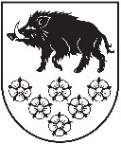 LATVIJAS REPUBLIKAKANDAVAS NOVADA DOMEDārza iela 6, Kandava, Kandavas novads, LV – 3120, reģ. Nr.90000050886,Tālrunis 631 82028, fakss 631 82027, e-pasts: dome@kandava.lvDOMES SĒDES  PROTOKOLSKandavā2019.gada 26.septembrī   			                                 	                  Nr.11Sēde sasaukta  		plkst.13.00Sēdi atklāj   			plkst. 13.02Sēdi vada   		           I.Priede, domes priekšsēdētāja                                                                                   Sēdi protokolē 	           A.Dundure, kancelejas vadītājaSēdē piedalās 	       	E.Bariss, R.Bērziņš,G.Birkenšteins, G.Cīrule, S.Ezeriņa,  14  deputāti                          I.Freiberga,  G.Indriksons, A.Lasis,                                                I.Lasis, I.Priede, D.Puga, D.Rozenfelds, K.Ševčuks,                                                 S.ZvirgzdiņaSēdē nepiedalās		R.Fabjančiks ( slimības dēļ)1 deputāts			Sēdē piedalās pašvaldības administrācijas darbinieki, pieaicinātās personas: E.Dude, domes izpilddirektors, D.Rudēvica, Finanšu nodaļas vadītāja, J.Mazitāns, Juridiskās un personāla nodaļas vadītājs, A.Šimkēviča, Juridiskās un personāla nodaļas juriste, S.Bērziņa, Nekustamo īpašumu nodaļas vadītāja, I.Ķevica, vecākā lietvede, L.Šupstika, Sabiedrisko attiecību nodaļas vadītāja,  I.Tamsone, Attīstības un plānošanas nodaļas vadītājas p.i., K.Briede, Būvvaldes vadītāja, G.Pērkone, Būvvaldes teritorijas plānotāja, I. Grunte, Kandavas novada Kultūras un sporta pārvaldes vadītāja, I.Leitarts, domes PA „Kandavas novada sociālais dienests” direktors, M.Jēce, Cēres pagasta pārvaldes vadītāja,  R.Diduha, Zemītes pagasta pārvaldes vadītāja,   D.Priede, Vānes pagasta pārvaldes vadītāja,  J.Vicinska, Bāriņtiesas priekšsēdētāja,  J.Šnikvalde, Kandavas novada Izglītības pārvaldes vadītāja, L.Trēde, laikraksta “Neatkarīgās Tukuma Ziņas” žurnāliste, E.FreibergaSēdes vadītāja I.Priede informē ka darba kārtībā iekļauti 30  jautājumi un  5 papildjautājumi:1. (30.) Par  atskaiti komandējumam uz Cissé ( Francija)2. (31.)Par Kandavas novada domes 2019.gada 29.augusta saistošo noteikumu Nr.12 “Par sociālās palīdzības pabalstu piešķiršanu” precizēšanu3. (32.) Par Kandavas novada domes 2019. gada 29. augusta saistošo noteikumu Nr.13 „Par materiālā atbalsta piešķiršanu Kandavas novadā” precizēšanu4. (33.)Par Kandavas novada domes 2019.gada 29.augusta saistošo noteikumu Nr. 14  „Par materiālo atbalstu bāreņiem un bez vecāku gādības palikušajiem bērniem un audžuģimenēm” precizēšanu5. ( 34.) Par Kandavas novada muzeja vadītājas apstiprināšanu amatāPamatojoties uz  augstāk minēto un likuma “Par pašvaldībām” 31.pantu,  Dome, atklāti balsojot: PAR –  14 ( E.Bariss, R.Bērziņš, G.Birkenšteins, G.Cīrule, S.Ezeriņa, I.Freiberga, G.Indriksons, A.Lasis, I.Lasis, I.Priede, D.Puga, D.Rozenfelds, K.Ševčuks, S.Zvirgzdiņa),PRET – 0  , ATTURAS – 0  , NOLEMJ: Apstiprināt domes sēdes darba kārtību ar  35  jautājumiem.DARBA KĀRTĪBA1. Par papildus finansējumu Vānes pamatskolas pirmsskolas pedagogu palīgu un virtuves strādnieku darba algām 2. Par Kandavas novada domes  saistošo noteikumu Nr. 17 “ Grozījumi Kandavas novada domes 2019.gada 28.februāra saistošajos noteikumos Nr. 3 “2019.gada pamatbudžets un speciālais budžets” apstiprināšanu3. Par grozījumu izdarīšanu Kandavas novada domes iekšējos noteikumos “Kandavas novada domes Administrācijas darba kārtības noteikumi”4. Par pašvaldības līdzfinansējuma piešķiršanu  logu nomaiņai  dzīvoklim [..]5. Par pašvaldības līdzfinansējuma piešķiršanu logu nomaiņai  dzīvoklim [..]6. Par Latvijas Airēšanas federācijas iesniegumu piešķirt finansējumu dalībai regatē “Baltic Cup”7. Par finansējuma piešķiršanu biedrībai “Kandavas attīstībai” basketbola komandas “Kandava/ Anzāģe” dalības maksai  LBL 2  2019./2020.gada sezonas spēlēs8. Par Kandavas novada Izglītības pārvaldes ziņojumu par izglītības iestādēm, 2019./2020.mācību gadu uzsākot9. Par  Kandavas novada pašvaldības izglītojamo ēdināšanas līdzfinansējuma maksas apstiprināšanu 10. Par Kandavas novada Izglītības pārvaldes pakļautībā esošo izglītības iestāžu maksas pakalpojumu cenrāža grozījumu apstiprināšanu11. Par Kandavas novada Izglītības pārvaldes nolikuma grozījumu apstiprināšanu12. Par Zantes ģimenes krīzes centra cenrāža grozījumu apstiprināšanu13. Par pamatbudžeta izdevumu Kandavas novada pirmsskolas izglītības iestādēs, pamata un vispārējās izglītības iestādēs savstarpējo norēķinu veikšanai 2019.gadā pēc 2018.gada naudas plūsmas izdevumiem apstiprināšanu 14. Par Kandavas novada domes pašvaldības aģentūras “Kandavas novada sociālais dienests” likvidāciju un  Kandavas novada pašvaldības iestādes “Kandavas novada sociālais dienests” izveidošanu15. Par Kandavas novada pašvaldības iestādes “Kandavas novada sociālais dienests” nolikuma apstiprināšanu16. Par grozījumiem Kandavas novada domes Medību koordinācijas komisijas sastāvā17. Par SIA „ Atkritumu apsaimniekošanas sabiedrība Piejūra””  valdes locekļa nominēšanas kārtības  apstiprināšanu18. Par Kandavas novada bāriņtiesas locekļu ievēlēšanu 19. Par nekustamā īpašuma dzīvokļa „Kraujas”-2, Zemīte, Zemītes pagasts, Kandavas novads atsavināšanu20.Par nekustamā īpašuma dzīvokļa „Kraujas”-6, Zemīte, Zemītes pagasts, Kandavas novads atsavināšanu 21.Par nekustamā īpašuma dzīvokļa „Kraujas”-12, Zemīte, Zemītes pagasts, Kandavas novads atsavināšanu 22.Par nekustamā īpašuma dzīvokļa Sabiles 8-17, Kandava, Kandavas novads atsavināšanu 23.Par nekustamā īpašuma dzīvokļa Talsu 12-4, Kandava, Kandavas novads atsavināšanu, rīkojot trešo izsoli ar augšupejošu soli 24.Par nekustamā īpašuma dzīvokļa „Vālodzes” -21, Zemīte, Zemītes pagasts, Kandavas novads atsavināšanu 25.Par nekustamā īpašuma, zemes Zaļā iela 3, Kandava, Kandavas novads atsavināšanu, pārdodot par brīvu cenu26. Par pašvaldības kustamās mantas pārdošanu, rīkojot rakstisku izsoli27. Par nekustamā īpašuma nodokļa atvieglojumiem28. Par pagaidu sociālās telpas Ķiršu iela 10, Kandava, Kandavas novads  [..]29. Par ceļa servitūta nodibināšanu Rakumu iela 5, Kandava, Kandavas novads30. Par  atskaiti komandējumam uz Cissé ( Francija)31. Par Kandavas novada domes 2019.gada 29.augusta saistošo noteikumu Nr.12 “Par sociālās palīdzības pabalstu piešķiršanu” precizēšanu32. Par Kandavas novada domes 2019. gada 29. augusta saistošo noteikumu Nr.13 „Par materiālā atbalsta piešķiršanu Kandavas novadā” precizēšanu33. Par Kandavas novada domes 2019.gada 29.augusta saistošo noteikumu Nr. 14  „Par materiālo atbalstu bāreņiem un bez vecāku gādības palikušajiem bērniem un audžuģimenēm” precizēšanuINFORMATĪVIE JAUTĀJUMI:34. Par Kandavas novada muzeja vadītājas apstiprināšanu amatā35. Domes priekšsēdētājas I.Priedes, vietnieces G.Cīrules  un izpilddirektora E.Dudes pārskats par paveikto septembra  mēnesī1. §Par papildus finansējumu Vānes pamatskolas pirmsskolas pedagogu palīgu un virtuves strādnieku darba algāmZiņo: S.EzeriņaDebatēs piedalās: D.Rozenfelds, J.ŠnikvaldeKandavas novada domē 2019.gada 16.septembrī reģistrēts ( reģ.Nr.3-12-2/  ) Kandavas novada Izglītības pārvaldes vadītājas J.Šnikvaldes iesniegums ar lūgumu piešķirt papildus finansējumu  Vānes pamatskolas pirmsskolas grupu pedagogu palīgu un virtuves strādnieku darba algām. Iesniegumam pievienots Vānes pamatskolas direktora I.Laša iesniegums, kurā ir lūgums papildus piešķirt 860 EUR mēnesī 1,5 slodžu apmaksai pedagogu palīgiem pirmsskolas bērnu grupās ar 01.09.2019. un 0,5 slodzes virtuves strādniekam ar 04.09.2019. ( kopā 2019.gada periodā  sept.- dec.  4269 EUR)Dome, atklāti balsojot: PAR –  13 ( E.Bariss, R.Bērziņš, G.Birkenšteins, G.Cīrule, S.Ezeriņa, I.Freiberga,  G.Indriksons, A.Lasis, I.Priede, D.Puga, D.Rozenfelds, K.Ševčuks, S.Zvirgzdiņa),PRET – 0  , ATTURAS – 0 , NEBALSO- 1, ( I.Lasis, saskaņā ar likumu “Par interešu konflikta novēršanu valsts amatpersonu darbībā”) NOLEMJ: 1. Piešķirt papildus  4269 EUR Vānes pamatskolas pirmsskolas grupu pedagogu palīgu un virtuves strādnieku darba algām  no  2019.gada budžetā plānotā finansējuma izglītībai.2. Papildus finansējumu Vānes pamatskolas pirmsskolas grupu pedagogu palīgu un virtuves strādnieku darba algām iekļaut Kandavas novada domes 2019.gada 26.septembra  saistošajos noteikumos Nr. 17  “ Grozījumi Kandavas novada domes 2019.gada 28.februāra saistošajos noteikumos Nr. 3 “2019.gada pamatbudžets un specialais budžets”. 2.§Par Kandavas novada domes saistošo noteikumu Nr.17 “Grozījumi Kandavas novada domes 2019. gada 28.februāra saistošajos noteikumos Nr.3 “2019.gada pamatbudžets un speciālais budžets” apstiprināšanuZiņo: D.RudēvicaPamatojoties uz likuma “Par pašvaldībām” 21.panta pirmās daļas 2.punktu un 46.pantu,Dome, atklāti balsojot: PAR – 14  ( E.Bariss, R.Bērziņš, G.Birkenšteins, G.Cīrule, S.Ezeriņa, I.Freiberga, G.Indriksons, A.Lasis, I.Lasis, I.Priede, D.Puga, D.Rozenfelds, K.Ševčuks, S.Zvirgzdiņa),PRET –  0 , ATTURAS – 0 , NOLEMJ: Apstiprināt Kandavas novada domes saistošos noteikumus Nr.17 “Grozījumi Kandavas novada domes 2019.gada 28.februāra saistošajos noteikumos Nr. 3 “2019.gada pamatbudžets un speciālais budžets”.( SN Nr.17 publicēti mājas lapā www.kandava.lv vietnē – pašvaldība- budžets)3. §Par grozījumu izdarīšanu Kandavas novada domes iekšējos noteikumos “Kandavas novada domes Administrācijas darba kārtības noteikumi”Ziņo: E.DudeDebatēs piedalās: D.Rozenfelds, J.Mazitāns2014.gada 29.decembrī Kandavas novada domes sēdē (prot. Nr.17 10.§) tika apstiprināti Kandavas novada domes iekšējie noteikumi “Kandavas novada domes Administrācijas darba kārtības noteikumi” (turpmāk- Noteikumi). Izvērtējot Noteikumus, secināts, ka tie atsevišķos gadījumos ir zaudējuši aktualizāciju un neatbilst likumu prasībām, līdz ar ko Nolikumā nepieciešams veikt nelielus redakcionālus labojumus, kā arī precizēt un definēt atsevišķus Nolikuma punktus. Pamatojoties uz likuma „Par pašvaldībām” 41.panta pirmās daļas 2.punktu,Dome, atklāti balsojot: PAR – 14 ( E.Bariss, R.Bērziņš, G.Birkenšteins, G.Cīrule, S.Ezeriņa, I.Freiberga,  G.Indriksons, A.Lasis, I.Lasis, I.Priede, D.Puga, D.Rozenfelds, K.Ševčuks, S.Zvirgzdiņa),PRET –  0 , ATTURAS –  0, NOLEMJ: 1. Apstiprināt grozījumus Kandavas novada domes iekšējos noteikumos “Kandavas novada domes Administrācijas darba kārtības noteikumi”.2. Noteikt, ka lēmuma 1.punktā minētie grozījumi stājas spēkā 2019.gada 30.septembrī.( noteikumi  publicēti mājas lapā www.kandava.lv vietnē – pašvaldība- noteikumi, nolikumi, cenrāži)4.§Par pašvaldības līdzfinansējuma piešķiršanu [..]  logu nomaiņai Ziņo: I.Priede, K. Briede[..]	Pamatojoties uz Kandavas novada domes 2011.gada 30.jūnija (protokols Nr.6 2.§) saistošo noteikumu Nr.10 „Par pašvaldības palīdzību vēsturisku būvgaldniecības izstrādājumu atjaunošanai vai restaurācijai, balkonu atjaunošanai vai restaurācijai, ēku fasāžu krāsojuma atjaunošanai un jumta seguma nomaiņai valsts nozīmes pilsētbūvniecības pieminekļa „Kandavas pilsētas vēsturiskais centrs” teritorijā esošajām ēkām, kā arī Latvijas Valsts aizsargājamo kultūras pieminekļu sarakstā ietvertajām ēkām Kandavas novadā” (turpmāk – Saistošie noteikumi) 20.1.apakšpunktu,Dome, atklāti balsojot: PAR –  14( E.Bariss, R.Bērziņš, G.Birkenšteins, G.Cīrule, S.Ezeriņa, I.Freiberga, G.Indriksons, A.Lasis, I.Lasis, I.Priede, D.Puga, D.Rozenfelds, K.Ševčuks, S.Zvirgzdiņa),PRET –  0 , ATTURAS – 0 , NOLEMJ: 1. Piešķirt [..] līdzfinansējumu saskaņā ar Saistošajos noteikumos atbalstāmās procentuālās daļas no iesniegto attaisnojuma dokumentu summas apmēra, bet ne vairāk kā EUR 700,00 (septiņi simti eiro un 00 centi) 3 (trīs) koka loga nomaiņai Kandavas vecpilsētā dzīvoklim [..]2. Darbi jāveic un dokumentācija jāiesniedz Kandavas novada būvvaldē līdz 2019.gada 30. novembrim.5.§Par pašvaldības līdzfinansējuma piešķiršanu [..] logu nomaiņai  Ziņo: I.Priede, K. Briede[..]	Pamatojoties uz Kandavas novada domes 2011.gada 30.jūnija (protokols Nr.6 2.§) saistošo noteikumu Nr.10 „Par pašvaldības palīdzību vēsturisku būvgaldniecības izstrādājumu atjaunošanai vai restaurācijai, balkonu atjaunošanai vai restaurācijai, ēku fasāžu krāsojuma atjaunošanai un jumta seguma nomaiņai valsts nozīmes pilsētbūvniecības pieminekļa „Kandavas pilsētas vēsturiskais centrs” teritorijā esošajām ēkām, kā arī Latvijas Valsts aizsargājamo kultūras pieminekļu sarakstā ietvertajām ēkām Kandavas novadā” (turpmāk – Saistošie noteikumi) 20.1.apakšpunktu,Dome, atklāti balsojot: PAR –  14 ( E.Bariss, R.Bērziņš, G.Birkenšteins, G.Cīrule, S.Ezeriņa, I.Freiberga, G.Indriksons, A.Lasis, I.Lasis, I.Priede, D.Puga, D.Rozenfelds, K.Ševčuks, S.Zvirgzdiņa),PRET – 0  , ATTURAS –  0, NOLEMJ: 1. Piešķirt [..] līdzfinansējumu saskaņā ar Saistošajos noteikumos atbalstāmās procentuālās daļas no iesniegto attaisnojuma dokumentu summas apmēra, bet ne vairāk kā EUR 741,27 (septiņi simti četrdesmit viens eiro un 27 centi) 3 (trīs) koka loga nomaiņai Kandavas vecpilsētā dzīvoklim [..]2. Darbi jāveic un dokumentācija jāiesniedz Kandavas novada būvvaldē līdz 2019.gada 30. novembrim.6.§Par Latvijas Airēšanas federācijas iesniegumu piešķirt finansējumu dalībai regatē “Baltic Cup”Ziņo: S.EzeriņaDebatēs piedalās: D.RozenfeldsKandavas novada domē 2019.gada 10.septembrī reģistrēts ( reģ.Nr. 3-12-2/ 1735) Latvijas  Airēšanas federācijas  prezidentes Renātes Līnes iesniegums ar lūgumu  piešķirt finansējumu  180 EUR Otto Fedukoviča dalībai regatē “Baltic Cup” no š.g. 27.līdz 29.septembrim Vīlandē ( Igaunija). O.Fedukovičs mācās Murjāņu sporta ģimnāzijā airēšanas nodaļā,  deklarētā dzīvesvieta “Liepas”, Cēres pagasts, Kandavas novads.Pamatojoties uz Kandavas novada domes 2013.gada 27.decembra noteikumiem „Par finansējuma piešķiršanas kārtību biedrībām un nodibinājumiem”  un Kandavas novada domes 2019.gada 28.februāra saistošajiem noteikumiem Nr. 3 “2019.gada pamatbudžets un speciālais budžets”,Dome, atklāti balsojot: PAR –  14 ( E.Bariss, R.Bērziņš, G.Birkenšteins, G.Cīrule, S.Ezeriņa, I.Freiberga, G.Indriksons, A.Lasis, I.Lasis, I.Priede, D.Puga, D.Rozenfelds, K.Ševčuks, S.Zvirgzdiņa),PRET –  0 , ATTURAS – 0 , NOLEMJ: 1. Piešķirt Latvijas Airēšanas federācijai finansējumu  180 EUR Otto Fedukoviča dalībai regatē “Baltic Cup” no š.g. 27.līdz 29.septembrim Vīlandē ( Igaunija).2. Finansējumu paredzēt   no biedrībām un nodibinājumiem plānotajiem līdzekļiem 2019.gada pamatbudžetā.7.§Par finansējuma piešķiršanu biedrībai “Kandavas attīstībai” basketbola komandas “Kandava/Anzāģe”  dalības maksai  LBL2 2019./2020.gada sezonas spēlēsZiņo: S.EzeriņaDebatēs piedalās: K.Ševčuks, D.Rozenfelds, D.RudēvicaKandavas novada domē 2019.gada 16.septembrī reģistrēts ( reģ.Nr. 3-12-2/ 1772) basketbola komandas “Kandava/ Anzāģe” menedžera Kristapa Gotfrīda iesniegums ar lūgumu piešķirt finansējumu 1250 EUR basketbola komandas “Kandava/ Anzāģe” dalības maksai LBL 2 2019./2020.gada sezonas spēlēs (  finansējums paredzēts kā dalības maksa Latvijas Basketbola Savienībai).Pamatojoties uz Kandavas novada domes 2013.gada 27.decembra noteikumiem „Par finansējuma piešķiršanas kārtību biedrībām un nodibinājumiem”  un Kandavas novada domes 2019.gada 28.februāra saistošajiem noteikumiem Nr. 3 “2019.gada pamatbudžets un speciālais budžets”,Dome, atklāti balsojot: PAR – 14 ( E.Bariss, R.Bērziņš, G.Birkenšteins, G.Cīrule, S.Ezeriņa, I.Freiberga,  G.Indriksons, A.Lasis, I.Lasis, I.Priede, D.Puga, D.Rozenfelds, K.Ševčuks, S.Zvirgzdiņa),PRET –  0 , ATTURAS –  0 , NOLEMJ: 1. Piešķirt biedrībai “Kandavas attīstībai”, reģ.Nr.40008259797  1250 EUR  basketbola komandas “Kandava/ Anzāģe” dalības maksai  LBL2  2019./2020.gada sezonas spēlēm.2. Finansējumu 1250 EUR  paredzēt no biedrībām un nodibinājumiem plānotajiem līdzekļiem 2019.gada pamatbudžetā.8.§Par Kandavas novada Izglītības pārvaldes ziņojumu par izglītības iestādēm, 2019./2020.mācību gadu uzsākotZiņo: S.Ezeriņa, J.ŠnikvaldeDebatēs piedalās: D.Rozenfelds, I.PriedePamatojoties uz  likuma „Par pašvaldībām” 15.panta pirmās daļas 4.punktu un Kandavas novada  Izglītības pārvaldes vadītājas J.Šnikvaldes sniegto informāciju Izglītības, kultūras un sporta komitejas sēdē 2019.gada 19.septembrī,Dome, atklāti balsojot: PAR – 14 ( E.Bariss, R.Bērziņš, G.Birkenšteins, G.Cīrule, S.Ezeriņa, I.Freiberga,  G.Indriksons, A.Lasis, I.Lasis, I.Priede, D.Puga, D.Rozenfelds, K.Ševčuks, S.Zvirgzdiņa),PRET –  0 , ATTURAS – 0 , NOLEMJ: Apstiprināt Kandavas novada Izglītības pārvaldes vadītājas J.Šnikvaldes ziņojumu par novada izglītības iestādēm, 2019./2020.mācību gadu uzsākot.9.§Par Kandavas novada pašvaldības izglītojamo ēdināšanas līdzfinansējuma maksas  apstiprināšanu Ziņo: S.EzeriņaDebatēs piedalās: I.Lasis, I.PriedePamatojoties uz likuma “Par pašvaldībām” 41.panta pirmās daļas 4.punktu /pašvaldības dome pieņem [..] citus lēmumus/ un Kandavas novada Izglītības pārvaldes 2019. gada 8. februāra “Kārtība, kādā tiek nodrošināti ēdināšanas pakalpojumi un sniegti ēdināšanas pakalpojuma maksas atvieglojumi Kandavas novada pašvaldības izglītības iestādēs” kas izdota pamatojoties uz 2019.gada 31.janvāra lēmumu ( protokols Nr.1, 24.§) “Par pašvaldības pakalpojuma (izglītojamo ēdināšana) Kandavas novada pašvaldības izglītība iestādēs maksas apstiprināšanu” , ņemot vērā ēdināšanas pakalpojuma maksas pieaugumu un deputāta I.Laša ierosinājumu jautājumu par finansējumu izglītojamo ēdināšanai 2020.gadā izskatīt atkārtoti pēc valsts budžeta pieņemšanas, Dome, atklāti balsojot: PAR – 14 ( E.Bariss, R.Bērziņš, G.Birkenšteins, G.Cīrule, S.Ezeriņa, I.Freiberga,  G.Indriksons, A.Lasis, I.Lasis, I.Priede, D.Puga, D.Rozenfelds, K.Ševčuks, S.Zvirgzdiņa),PRET – 0  , ATTURAS – 0 , NOLEMJ: 1. Noteikt  pašvaldības līdzfinansējumu izglītojamo ēdināšanas maksai no 2019.gada 1.oktobra Kandavas novadā:	1.1. vispārējās izglītības iestādēs (Cēres, Zemītes un Vānes pamatskolās) no 1. līdz 4.klasei 0,23 euro dienā vienam izglītojamajam (papildus Valsts piešķirtajam finansējumam 1,42 euro dienā);	1.2. vispārējās izglītības iestādēs (Cēres, Zemītes un Vānes pamatskolās) 5.-6.klasēm 0,23 euro dienā vienam izglītojamajam (papildus pašvaldības piešķirtajam finansējumam 1,42 euro dienā).2. Lai nodrošinātu pašvaldības līdzfinansējumu izglītojamo ēdināšanas maksai no 2019.gada 1.oktobra  Kandavas novadā, papildus nepieciešams finansējums trīs mēnešiem (oktobris – decembris) 1542,04 euro apmērā.3. Lēmuma 1.punktā minēto finansējumu piešķirt no pašvaldības 2019.gada budžeta Izglītības pārvaldei plānotajiem līdzekļiem. 10.§Par  Kandavas novada Izglītības  pārvaldes pakļautībā esošo izglītības iestāžu  maksas pakalpojumu cenrāža grozījumu apstiprināšanuZiņo: S.Ezeriņa, J.ŠnikvaldeKandavas novada domē 2019.gada 16.septembrī reģistrēts ( reģ.Nr. 3-12-2/ 1913) Kandavas novada Izglītības pārvaldes vadītājas J.Šnikvaldes iesniegums ar lūgumu apstiprināt Kandavas novada Izglītības pārvaldes pakļautībā esošo izglītības iestāžu maksas pakalpojumu cenrāža grozījumus.Kandavas novada Izglītības pārvaldes pakļautībā esošo izglītības iestāžu maksas pakalpojumu cenrādis (apstiprināts Kandavas novada domes sēdē  2014.gada 27.martā (protokols Nr.5  10.§)).Grozījumi cenrādim izstrādāti pamatojoties uz Kandavas Deju skolas direktores A.Eimanes ierosinājumu, ar kuru tiek noteikts, ka atlaide tiek piemērota profesionālās ievirzes un interešu izglītības programmās.Dome, atklāti balsojot: PAR –  14 ( E.Bariss, R.Bērziņš, G.Birkenšteins, G.Cīrule, S.Ezeriņa, I.Freiberga,  G.Indriksons, A.Lasis, I.Lasis, I.Priede, D.Puga, D.Rozenfelds, K.Ševčuks, S.Zvirgzdiņa),PRET –  0 , ATTURAS – 0 , NOLEMJ: 1. Apstiprināt Kandavas novada Izglītības pārvaldes pakļautībā esošo izglītības iestāžu maksas pakalpojumu cenrāža grozījumus.2. Noteikt, ka  grozījumi Kandavas novada Izglītības pārvaldes pakļautībā esošo izglītības iestāžu maksas pakalpojumu cenrādī stājas spēkā 2019. gada 1.oktobrī.( cenrādis  publicēts mājas lapā www.kandava.lv vietnē – pašvaldība- noteikumi, nolikumi, cenrāži)11.§Par Kandavas novada Izglītības pārvaldes nolikuma grozījumu apstiprināšanuZiņo: S.Ezeriņa2009.gada 23.decembrī Kandavas novada domes sēdē (protokols Nr.18, 6.§) tik apstiprināts Kandavas novada Izglītības pārvaldes nolikums (turpmāk- Nolikums). Ar Nolikuma grozījumiem tiek precizēta redakcija punktos 8.25. un 8.27., svītrots 8.21.punkts un pielikuma 1.2.punktā tiek iekļauts izglītības iestādes jaunais nosaukums – Kandavas Reģionālā vidusskola.Pamatojoties uz likumu „Par pašvaldībām” 21.panta pirmās daļas 8.punktu un 41.panta pirmās daļas 4.punktu,Dome, atklāti balsojot: PAR – 14  ( E.Bariss, R.Bērziņš, G.Birkenšteins, G.Cīrule, S.Ezeriņa, I.Freiberga, G.Indriksons, A.Lasis, I.Lasis, I.Priede, D.Puga, D.Rozenfelds, K.Ševčuks, S.Zvirgzdiņa),PRET – 0  , ATTURAS –  0, NOLEMJ: 1. Apstiprināt Kandavas novada Izglītības pārvaldes nolikuma grozījumus.2. Noteikt, ka Kandavas novada Izglītības pārvaldes nolikuma grozījumi stājas spēkā  2019.gada 27.septembrī( nolikums  publicēts mājas lapā www.kandava.lv vietnē – pašvaldība- noteikumi, nolikumi, cenrāži)12.§Par Zantes ģimenes krīzes centra sniegto maksas pakalpojumu cenrāža  grozījumu apstiprināšanuZiņo: S.EzeriņaKandavas novada domes sēdē  2019.gada 28.februārī  apstiprināts  Zantes ģimenes krīzes centra sniegto maksas pakalpojumu cenrādis ( turpmāk – Cenrādis).  Kandavas novada domē 2019.gada 16.septembrī reģistrēts ( reģ.Nr. 3-12-2/ 1761) Zantes ģimenes krīzes centra direktores A.Švānes iesniegums ar papildināt Cenrādi ar jaunu pakalpojumu- brokastis Zantes pamatskolas pirmsskolas uzraudzības grupas  bērniem. Brokastu cena 0,72 EUR ( bez PVN).Iesniegumam klāt pievienots maksas pakalpojuma izcenojuma aprēķins.Dome, atklāti balsojot: PAR – 14 ( E.Bariss, R.Bērziņš, G.Birkenšteins, G.Cīrule, S.Ezeriņa, I.Freiberga,  G.Indriksons, A.Lasis, I.Lasis, I.Priede, D.Puga, D.Rozenfelds, K.Ševčuks, S.Zvirgzdiņa),PRET –   0, ATTURAS – 0 , NOLEMJ: 1. Apstiprināt  Zantes ģimenes krīzes centra sniegto maksas pakalpojumu cenrāža grozījumus.2. Noteikt, ka  Zantes ģimenes krīzes centra  sniegto maksas pakalpojumu cenrāža grozījumi  stājas spēkā 2019.gada 1.oktobrī.( cenrādis  publicēts mājas lapā www.kandava.lv vietnē – pašvaldība- noteikumi, nolikumi, cenrāži)13.§Par pamatbudžeta izdevumu Kandavas novada pirmsskolas izglītības iestādēs, pamata un vispārējās vidējās izglītības iestādēs savstarpējo norēķinu veikšanai 2019.gadā pēc 2018.gada naudas plūsmas izdevumiemZiņo: S.EzeriņaKandavas novada domē 2019.gada 16.septembrī reģistrēts ( reģ.Nr. 3-12-2/ ) Kandavas novada Izglītības pārvaldes vadītājas J.Šnikvaldes iesniegums ar lūgumu apstiprināt   pamatbudžeta izdevumus Kandavas novada pirmsskolas izglītības iestādēs, pamata un vispārējās vidējās izglītības iestādēs savstarpējo norēķinu veikšanai 2019.gadā pēc 2018.gada naudas plūsmas izdevumiem un Kandavas Reģionālajai vidusskolai pēc 2019.gada naudas plūsmas izdevumiem. Pamatojoties uz 2016.gada 28.jūnija ( protokols Nr.32  3.§) Ministru kabineta noteikumiem  Nr. 418 “Kārtība, kādā veicami pašvaldību savstarpējie norēķini par izglītības iestāžu sniegtajiem pakalpojumiem”,Dome, atklāti balsojot: PAR – 14  ( E.Bariss, R.Bērziņš, G.Birkenšteins, G.Cīrule, S.Ezeriņa, I.Freiberga,  G.Indriksons, A.Lasis, I.Lasis, I.Priede, D.Puga, D.Rozenfelds, K.Ševčuks, S.Zvirgzdiņa),PRET – 0  , ATTURAS – 0 , NOLEMJ: 1.Apstiprināt   pamatbudžeta izdevumus Kandavas novada pirmsskolas izglītības iestādēs, pamata un vispārējās vidējās  izglītības iestādēs savstarpējo norēķinu veikšanai 2019.gadā pēc 2018.gada naudas plūsmas izdevumiem.2. Apstiprināt pamatbudžeta izdevumus Kandavas Reģionālajai vidusskolai savstarpējo norēķinu veikšanai 2019.gadā pēc 2019.gada naudas plūsmas izdevumiem.14.§Par Kandavas novada domes pašvaldības aģentūras „Kandavas novada sociālais dienests” likvidāciju un Kandavas novada pašvaldības iestādes „Kandavas novada sociālais dienests” izveidošanuZiņo:  D.RozenfeldsDebatēs piedalās: G.Indriksons, I.Lasis, J.Mazitāns, E.BarissSaskaņā ar Kandavas novada domes pašvaldības aģentūras „Kandavas novada sociālais dienests” nolikuma, apst. Kandavas novada domes sēdē 2010. gada 27. maijā ( protokols Nr. 5, 12.§) Kandavas novada domes pašvaldības aģentūras „Kandavas novada sociālais dienests” (turpmāk – Aģentūra) viens no galvenajiem uzdevumiem ir veikt no Kandavas novada pašvaldības autonomajām funkcijām izrietošus, Aģentūrai deleģētus, pārvaldes uzdevumus, sniedzot sociālās aprūpes, sociālās rehabilitācijas, veselības veicinošus, sociālās aprūpes izglītojošus un veselības veicinošus pakalpojumus.Saskaņā ar Valsts pārvaldes iekārtas likuma 10.panta desmito daļu valsts pārvaldi organizē pēc iespējas efektīvi. Valsts pārvaldes institucionālo sistēmu pastāvīgi pārbauda un, ja nepieciešams, pilnveido, izvērtējot arī funkciju apjomu, nepieciešamību un koncentrācijas pakāpi, normatīvā regulējuma apjomu un detalizāciju.Veicot Aģentūras darbības turpināšanas lietderības izvērtējumu, Kandavas novada dome secina, ka sociālajiem un sociālās rehabilitācijas pakalpojumiem ir liela nozīme Kandavas novada pašvaldības iedzīvotājiem sniegto pakalpojumu nodrošināšanā, līdz ar to nepieciešams pēc iespējas efektīvāk nodrošināt pakalpojumu pārskatāmību un administratīvo resursu izmantošanu. Reorganizējot Aģentūru par pašvaldības iestādi, tiktu panākts lielāks ieguvums ar sociālo pakalpojumu saistīto jautājumu risināšanai un koordinēšanai, t.sk samazinot uzdevumu slogu (piemēram, Aģentūras uzdevums ir izstrādāt vidēja termiņa darbības stratēģijas, sagatavot gada publisko pārskatu, sniegtos pakalpojumus noteikt un to cenrādi apstiprināt ar pašvaldības saistošajiem noteikumiem) kā arī sniegtu iespēju Kandavas novada domei efektīvāk un pārskatāmāk uzraudzīt pašvaldības iestādes darbu, informācija par iestādes darbu tiks iekļauta kopējā pašvaldības gada publiskajā pārskatā, sniegtos pakalpojumus noteiks un to cenrādi apstiprinās Kandavas novada dome, līdz ar to tiks ieviests vienkāršotāks, pārskatāms un ērtāks nepieciešamo procedūru kopums. Ņemot vērā, ka funkcija, ko īsteno Aģentūra ir būtiska Kandavas novada pašvaldībai un tā, lai iegūtu pēc iespējas labāko rezultātu, ir jāpilda atsevišķai iestādei, atbilstoši labas pārvaldības principam Kandavas novada dome secina, ka nepieciešams mainīt Kandavas novada domes pašvaldības aģentūras „Kandavas novada sociālais dienests” juridisko statusu no pašvaldības aģentūras uz pašvaldības iestādi.Pamatojoties uz augstāk norādīto, un uz likuma “Par pašvaldībām” 15.panta pirmās daļas 6. un 7.punktu, 21.panta pirmās daļas 8.punktu, Publisko aģentūru likuma 19.pantu, Valsts pārvaldes iekārtas likuma 10.panta desmito daļu, 15.panta ceturtās daļas 5.punktu, Dome, atklāti balsojot: PAR –  13 ( E.Bariss, R.Bērziņš, G.Birkenšteins, G.Cīrule, S.Ezeriņa, I.Freiberga, A.Lasis, I.Lasis, I.Priede, D.Puga, D.Rozenfelds, K.Ševčuks, S.Zvirgzdiņa),PRET –  0 , ATTURAS –  1,  ( G.Indriksons)NOLEMJ:  1.Likvidēt Kandavas novada domes pašvaldības aģentūru “Kandavas novada sociālais dienests”, reģistrācijas Nr.90001349618, un izveidot Kandavas novada pašvaldības iestādi “Kandavas novada sociālais dienests”.2.Noteikt, ka Kandavas novada pašvaldības iestāde “Kandavas novada sociālais dienests” ir Kandavas novada domes pašvaldības aģentūras “Kandavas novada sociālais dienests” tiesību, darba tiesisko attiecību, saistību, funkciju, mantas, informācijas sistēmu,  licencēto sociālo un medicīnas pakalpojumu un arhīva pārņēmēja sākot ar 2019. gada 2. decembrim. 3. Lēmuma 1.punktā minēto likvidāciju pabeigt līdz 2019. gada 1. decembrim.4.Uzdot Kandavas novada domes pašvaldības aģentūras “Kandavas novada sociālais dienests” direktoram I. Leitartam:	4.1.sadarbībā ar Kandavas novada domes juridisko un personāla nodaļu  sagatavot nepieciešamos grozījumus saistošajos noteikumus izskatīšanai un apstiprināšanai 2019. gada novembra domes sēdē;	4.2.informēt Kandavas novada domes pašvaldības aģentūras „Kandavas novada sociālais dienests” darbiniekus par Aģentūras likvidāciju un Kandavas novada  pašvaldības iestādes “Kandavas novada sociālais dienests” izveidi.5. Kandavas novada domes priekšsēdētājai Ingai Priedei pārslēgt darba līgumu ar Intu Leitartu, ar termiņu līdz 2020.gada 31.maijam.6. Uzdot Kandavas novada domes juridiskajai un personāla nodaļai sagatavot grozījumus Kandavas novada domes 2009. gada 30. jūlija saistošajos noteikumos Nr.5 „Kandavas novada domes nolikums”, iekļaujot izmaiņas attiecībā uz Kandavas novada domes pašvaldības aģentūras „Kandavas novada sociālais dienests” likvidāciju un Kandavas novada pašvaldības iestādes “Kandavas novada sociālais dienests” izveidošanu uz 2019. gada oktobra domes sēdi.7.Noteikt, ka ar Kandavas novada domes pašvaldības aģentūras “Kandavas novada sociālais dienests” likvidāciju saistītie izdevumi sedzami no Kandavas novada domes pašvaldības aģentūras “Kandavas novada sociālais dienests” finanšu līdzekļiem.8.Lēmuma izpildes kontroli uzdot Kandavas novada domes izpilddirektoram.15.§Par Kandavas novada domes pašvaldības iestādes “Kandavas novada sociālais dienests” nolikuma apstiprināšanu Ziņo: D.RozenfeldsPamatojoties uz likuma „ Par pašvaldībām” 21.panta pirmās daļas 8.punktu,Dome, atklāti balsojot: PAR –  14 ( E.Bariss, R.Bērziņš, G.Birkenšteins, G.Cīrule, S.Ezeriņa, I.Freiberga,  G.Indriksons, A.Lasis, I.Lasis, I.Priede, D.Puga, D.Rozenfelds, K.Ševčuks, S.Zvirgzdiņa),PRET –  0 , ATTURAS –  0, NOLEMJ: 1. Apstiprināt Kandavas novada pašvaldības iestādes “Kandavas novada sociālais dienests” nolikumu.2. Noteikt, ka Kandavas novada pašvaldības iestādes “Kandavas novada sociālais dienests” nolikums stājas spēkā ar 2019.gada 2.decembri.( nolikums  publicēts mājas lapā www.kandava.lv vietnē – pašvaldība- noteikumi, nolikumi, cenrāži)16.§Par grozījumiem Kandavas novada domes Medību koordinācijas komisijas sastāvāZiņo: E DudeKandavas novada domē 2019.gada 18.septembrī reģistrēts ( reģ.Nr. 3-12-2/ 1793) biedrības “Zemnieku saeima”  priekšsēdētāja Jura Lazdiņa iesniegums par Artūra Krūmiņa deleģēšanu Kandavas novada domes Medību koordinācijas komisijas sastāvā.Kandavas novada domē 2019.gada 25.septembrī reģistrēts ( reģ.Nr. 3-12-2/ 1826) Artūra Krūmiņa iesniegums, ka piekrīt pildīt Medību koordinācijas komisijas locekļa pienākumus.Pamatojoties uz likuma “Par pašvaldībām” 21.panta pirmās daļas 24) punktu un  Ministru kabineta 2014.gada 26.maija noteikumu Nr. 269 “Noteikumi par medījamo dzīvnieku nodarīto zaudējumu noteikšanu un medību koordinācijas komisijām” 3.punktu,Dome, atklāti balsojot: PAR – 14  ( E.Bariss, R.Bērziņš, G.Birkenšteins, G.Cīrule, S.Ezeriņa, I.Freiberga,  G.Indriksons, A.Lasis, I.Lasis, I.Priede, D.Puga, D.Rozenfelds, K.Ševčuks, S.Zvirgzdiņa),PRET –  0 , ATTURAS – 0 , NOLEMJ: Apstiprināt ar 2019.gada 26.septembri Kandavas novada domes Medību koordinācijas komisijas sastāvā Artūru Krūmiņu.17.§Par SIA  “Atkritumu apsaimniekošanas sabiedrība “Piejūra”” valdes locekļa nominēšanas kārtības apstiprināšanu Ziņo: E.BarissPubliskas personas kapitāla daļu un kapitālsabiedrību pārvaldības likuma 37.panta pirmā  daļa noteic, ka atvasinātas publiskas personas augstākā lēmējinstitūcija nosaka valdes un padomes locekļu nominēšanas kārtību kapitālsabiedrībā kurās pašvaldībai kā dalībniekam (akcionāram) ir tiesības izvirzīt valdes locekļus.  Savukārt likums „Par pašvaldībām” 61. panta pirmā un trešā daļa nosaka, ka atsevišķu pašvaldības funkciju pildīšanai vai pašvaldības administratīvās teritorijas pārvaldīšanai domes no domes deputātiem un attiecīgās pašvaldības iedzīvotājiem var izveidot valdes, komisijas vai darba grupas. [..].Valdes, komisijas un darba grupas darbojas saskaņā ar domes apstiprinātajiem nolikumiem.Pamatojoties uz likuma „Par pašvaldībām” 41. panta pirmās daļas 2.punktu, Publiskas personas kapitāla daļu un kapitālsabiedrību pārvaldības likuma 37.pantu, Dome, atklāti balsojot: PAR – 14  ( E.Bariss, R.Bērziņš, G.Birkenšteins, G.Cīrule, S.Ezeriņa, I.Freiberga,  G.Indriksons, A.Lasis, I.Lasis, I.Priede, D.Puga, D.Rozenfelds, K.Ševčuks, S.Zvirgzdiņa),PRET –  0 , ATTURAS – 0 , NOLEMJ: Apstiprināt SIA “Atkritumu apsaimniekošanas sabiedrība “Piejūra”” valdes locekļa nominēšanas kārtību.18.§Par  Kandavas novada bāriņtiesas locekļu ievēlēšanuZiņo: I.Priede, J.VicinskaKandavas novada domē 2019.gada 11.septembrī reģistrēts (reģ.Nr. 3-26/271) Ilonas Lazdānes iesniegums par vēlmi turpināt pildīt Kandavas novada bāriņtiesas locekles pienākumus, kurus pilda no 01.10.2009.Kandavas novada domē 2019.gada 17.septembrī reģistrēts (reģ.Nr. 3-12-2/ 1783) Dainas Olšteinas iesniegums par vēlmi turpināt pildīt Kandavas novada bāriņtiesas locekles pienākumus, kurus pilda no 01.10.2009.Bāriņtiesu likuma 9.panta pirmā daļa nosaka, ka [..] locekļus ievēlē attiecīgā pašvaldības dome uz pieciem gadiem. Savukārt minētā panta piektajā daļā noteikts, ka ievēlot [..] bāriņtiesas locekli, pašvaldības domes pienākums ir pieprasīt ziņas no Sodu reģistra [..].[..]Lēmuma pieņemšana nepieciešama, lai nodrošinātu pašvaldības pienākumu izpildi saskaņā ar likuma „Par pašvaldībām” 15. panta pirmās daļas 8. punktu (gādāt par aizgādnību, aizbildnību, adopciju un bērnu personisko un mantisko tiesību un interešu aizsardzību), kā arī lai nodrošinātu bāriņtiesas darbību.Pamatojoties uz likuma „Par pašvaldībām” 21.panta pirmās daļas 26.punktu un Bāriņtiesu likuma 9.panta pirmo daļu, Dome, atklāti balsojot: PAR –  13 ( E.Bariss, R.Bērziņš, G.Birkenšteins, G.Cīrule, S.Ezeriņa, I.Freiberga,  G.Indriksons, A.Lasis, I.Priede, D.Puga, D.Rozenfelds, K.Ševčuks, S.Zvirgzdiņa),PRET – 0  , ATTURAS – 0 , NEBALSO – 1, ( I.Lasis, saskaņā ar likumu “Par interešu konflikta novēršanu valsts amatpersonu darbībā”)NOLEMJ: 1.Ievēlēt Dainu Olšteinu par Kandavas novada bāriņtiesas locekli uz pieciem gadiem no 2019.gada 1.oktobra.2.Ievēlēt Ilonu Lazdāni par Kandavas novada bāriņtiesas locekli uz pieciem gadiem no 2019.gada 1.oktobra.19.§Par nekustamā īpašuma dzīvokļa „Kraujas”-2, Zemīte, Zemītes pagasts, Kandavas novads atsavināšanu Ziņo: I.Priede, A. Šimkēviča[..]2019. gada 29. jūlijā saņemts atzinums par dzīvokļa īpašuma, kas atrodas Kandavas novadā, Zemītes pagastā, Zemītē, „Kraujas”-2, patieso vērtību, kas noteikta 2200,00 (divi tūkstoši divi simti) eiro.Saskaņā ar Publiskas mantas atsavināšanas likumā noteikto pārdošanas cenā jāiekļauj visus izdevumus, kas saistīti ar nekustamā īpašuma pārdošanas organizēšanu. Īpašuma vērtēšana sastāda 96,80 (deviņdesmit seši eiro, astoņdesmit eiro centi) eiro. Saskaņā ar Publiskas personas mantas atsavināšanas likuma 37. panta pirmās daļas 4. punktu pārdot publiskas personas mantu par brīvu cenu var, ja nekustamo īpašumu iegūst šā likuma 4.panta ceturtajā daļā minētā persona. Šajā gadījumā pārdošanas cena ir vienāda ar nosacīto cenu (8.pants).Publiskas personas mantas atsavināšanas likuma 36.panta trešā daļa nosaka, ka pārdodot publiskas personas nekustamo īpašumu uz nomaksu, nomaksas termiņš nedrīkst būt lielāks par pieciem gadiem. Par atlikto maksājumu pircējs maksā sešus procentus gadā no vēl nesamaksātās pirkuma maksas daļas un par pirkuma līgumā noteikto maksājumu termiņu kavējumiem - nokavējuma procentus 0,1 procenta apmērā no kavētās maksājuma summas par katru kavējuma dienu. Šos nosacījumus iekļauj pirkuma līgumā. Institūcija, kas organizē publiskas personas nekustamā īpašuma atsavināšanu, var piešķirt pircējam tiesības nostiprināt iegūto īpašumu zemesgrāmatā uz sava vārda, ja viņš vienlaikus zemesgrāmatā nostiprina ķīlas tiesības par labu atsavinātājam.Pamatojoties uz augstāk minēto, likumu „Par pašvaldībām” 14.panta pirmās daļas 2.punktu un 21.panta pirmās daļas 17.punktu, Publiskas personas mantas atsavināšanas likuma 3.panta pirmās daļas 2.punktu, 4.panta otro daļu, 4.panta ceturtās daļas 5.punktu, 5.panta pirmo un piekto daļu, 9.panta otro daļu, 36.panta trešo daļu, 37.panta pirmās daļas 4.punktu un 45. pantu,    Dome, atklāti balsojot: PAR – 14 ( E.Bariss, R.Bērziņš, G.Birkenšteins, G.Cīrule, S.Ezeriņa, I.Freiberga,  G.Indriksons, A.Lasis, I.Lasis, I.Priede, D.Puga, D.Rozenfelds, K.Ševčuks, S.Zvirgzdiņa),PRET –  0 , ATTURAS – 0 , NOLEMJ: 1.Atļaut atsavināt Kandavas novada domes īpašumu dzīvokli „Kraujas”-2, Zemīte, Zemītes  pagasts, Kandavas novads (kadastra numurs 9094 900 0066). 2.Uzdot Kandavas novada domes pašvaldības īpašumu atsavināšanas un dzīvojamo māju privatizācijas komisijai organizēt nekustamā īpašuma – dzīvokļa „Kraujas”-2, Zemīte, Zemītes  pagasts, Kandavas novads (kadastra numurs 9094 900 0066) pārdošanu saskaņā ar Publiskas personas mantas atsavināšanas likuma 45. pantu.3.Noteikt nekustamā īpašuma – dzīvokļa „Kraujas”-2, Zemīte, Zemītes  pagasts, Kandavas novads (kadastra numurs 9094 900 0066) atsavināšanas veidu-  nomaksu ar termiņu līdz trīs gadiem, avanss 10 procentu apmērā no iepriekšējā atsavināšanas paziņojumā norādītās pirkuma maksas, kā arī par atlikto maksājumu pircējs maksā sešus procentus gadā no vēl nesamaksātās pirkuma maksas daļas un par pirkuma līgumā noteikto maksājumu termiņu kavējumiem - nokavējuma procentus 0,1 procenta apmērā no kavētās maksājuma summas par katru kavējuma dienu. 4.Noteikt, ka nekustamā īpašuma- dzīvokļa „Kraujas”-2, Zemīte, Zemītes  pagasts, Kandavas novads (kadastra numurs 9094 900 0066) pārdošanas cena ir 2300,00 (divi tūkstoši trīs simti) eiro. 20.§Par nekustamā īpašuma dzīvokļa „Kraujas”-6, Zemīte, Zemītes pagasts, Kandavas novads atsavināšanu Ziņo:  I.Priede, A.Šimkēviča[..]2019. gada 29. jūlijā saņemts atzinums par dzīvokļa īpašuma, kas atrodas Kandavas novadā, Zemītes pagastā, Zemītē, „Kraujas”-6, patieso vērtību, kas noteikta 2000,00 (divi tūkstoši) eiro.Saskaņā ar Publiskas mantas atsavināšanas likumā noteikto pārdošanas cenā jāiekļauj visus izdevumus, kas saistīti ar nekustamā īpašuma pārdošanas organizēšanu. Īpašuma vērtēšana sastāda 96,80 (deviņdesmit seši eiro, astoņdesmit eiro centi) eiro. Saskaņā ar Publiskas personas mantas atsavināšanas likuma 37. panta pirmās daļas 4. punktu pārdot publiskas personas mantu par brīvu cenu var, ja nekustamo īpašumu iegūst šā likuma 4.panta ceturtajā daļā minētā persona. Šajā gadījumā pārdošanas cena ir vienāda ar nosacīto cenu (8.pants).Publiskas personas mantas atsavināšanas likuma 36.panta trešā daļa nosaka, ka pārdodot publiskas personas nekustamo īpašumu uz nomaksu, nomaksas termiņš nedrīkst būt lielāks par pieciem gadiem. Par atlikto maksājumu pircējs maksā sešus procentus gadā no vēl nesamaksātās pirkuma maksas daļas un par pirkuma līgumā noteikto maksājumu termiņu kavējumiem - nokavējuma procentus 0,1 procenta apmērā no kavētās maksājuma summas par katru kavējuma dienu. Šos nosacījumus iekļauj pirkuma līgumā. Institūcija, kas organizē publiskas personas nekustamā īpašuma atsavināšanu, var piešķirt pircējam tiesības nostiprināt iegūto īpašumu zemesgrāmatā uz sava vārda, ja viņš vienlaikus zemesgrāmatā nostiprina ķīlas tiesības par labu atsavinātājam.Pamatojoties uz augstāk minēto, likumu „Par pašvaldībām” 14.panta pirmās daļas 2.punktu un 21.panta pirmās daļas 17.punktu, Publiskas personas mantas atsavināšanas likuma 3.panta pirmās daļas 2.punktu, 4.panta otro daļu, 4.panta ceturtās daļas 5.punktu, 5.panta pirmo un piekto daļu, 9.panta otro daļu, 36.panta trešo daļu, 37.panta pirmās daļas 4.punktu un 45. pantu,   Dome, atklāti balsojot: PAR – 14 ( E.Bariss, R.Bērziņš, G.Birkenšteins, G.Cīrule, S.Ezeriņa, I.Freiberga, G.Indriksons, A.Lasis, I.Lasis, I.Priede, D.Puga, D.Rozenfelds, K.Ševčuks, S.Zvirgzdiņa),PRET – 0  , ATTURAS – 0 , NOLEMJ: 1.Atļaut atsavināt Kandavas novada domes īpašumu dzīvokli „Kraujas”-6, Zemīte, Zemītes  pagasts, Kandavas novads (kadastra numurs 9094 900 0069). 2.Uzdot Kandavas novada domes pašvaldības īpašumu atsavināšanas un dzīvojamo māju privatizācijas komisijai organizēt nekustamā īpašuma – dzīvokļa „Kraujas”-6, Zemīte, Zemītes  pagasts, Kandavas novads (kadastra numurs 9094 900 0069) pārdošanu saskaņā ar Publiskas personas mantas atsavināšanas likuma 45. pantu.3.Noteikt nekustamā īpašuma – dzīvokļa „Kraujas”-6, Zemīte, Zemītes  pagasts, Kandavas novads (kadastra numurs 9094 900 0069) atsavināšanas veidu-  nomaksu ar termiņu līdz trīs gadiem, avanss 10 procentu apmērā no iepriekšējā atsavināšanas paziņojumā norādītās pirkuma maksas, kā arī par atlikto maksājumu pircējs maksā sešus procentus gadā no vēl nesamaksātās pirkuma maksas daļas un par pirkuma līgumā noteikto maksājumu termiņu kavējumiem - nokavējuma procentus 0,1 procenta apmērā no kavētās maksājuma summas par katru kavējuma dienu. 4.Noteikt, ka nekustamā īpašuma- dzīvokļa „Kraujas”-6, Zemīte, Zemītes  pagasts, Kandavas novads (kadastra numurs 9094 900 0069) pārdošanas cena ir 2100,00 (divi tūkstoši viens simts) eiro. 21.§Par nekustamā īpašuma dzīvokļa „Kraujas”-12, Zemīte, Zemītes pagasts, Kandavas novads atsavināšanu Ziņo: I.Priede, A. Šimkēviča[..]2019. gada 29. jūlijā saņemts atzinums par dzīvokļa īpašuma, kas atrodas Kandavas novadā, Zemītes pagastā, Zemītē, „Kraujas”-12, patieso vērtību, kas noteikta 2200,00 (divi tūkstoši divi simti) eiro.Saskaņā ar Publiskas mantas atsavināšanas likumā noteikto pārdošanas cenā jāiekļauj visus izdevumus, kas saistīti ar nekustamā īpašuma pārdošanas organizēšanu. Īpašuma vērtēšana sastāda 96,80 (deviņdesmit seši eiro, astoņdesmit eiro centi) eiro. Saskaņā ar Publiskas personas mantas atsavināšanas likuma 37. panta pirmās daļas 4. punktu pārdot publiskas personas mantu par brīvu cenu var, ja nekustamo īpašumu iegūst šā likuma 4.panta ceturtajā daļā minētā persona. Šajā gadījumā pārdošanas cena ir vienāda ar nosacīto cenu (8.pants).Publiskas personas mantas atsavināšanas likuma 36.panta trešā daļa nosaka, ka pārdodot publiskas personas nekustamo īpašumu uz nomaksu, nomaksas termiņš nedrīkst būt lielāks par pieciem gadiem. Par atlikto maksājumu pircējs maksā sešus procentus gadā no vēl nesamaksātās pirkuma maksas daļas un par pirkuma līgumā noteikto maksājumu termiņu kavējumiem - nokavējuma procentus 0,1 procenta apmērā no kavētās maksājuma summas par katru kavējuma dienu. Šos nosacījumus iekļauj pirkuma līgumā. Institūcija, kas organizē publiskas personas nekustamā īpašuma atsavināšanu, var piešķirt pircējam tiesības nostiprināt iegūto īpašumu zemesgrāmatā uz sava vārda, ja viņš vienlaikus zemesgrāmatā nostiprina ķīlas tiesības par labu atsavinātājam.Pamatojoties uz augstāk minēto, likumu „Par pašvaldībām” 14.panta pirmās daļas 2.punktu un 21.panta pirmās daļas 17.punktu, Publiskas personas mantas atsavināšanas likuma 3.panta pirmās daļas 2.punktu, 4.panta otro daļu, 4.panta ceturtās daļas 5.punktu, 5.panta pirmo un piekto daļu, 9.panta otro daļu, 36.panta trešo daļu, 37.panta pirmās daļas 4.punktu un 45. pantu, Dome, atklāti balsojot: PAR –  14 ( E.Bariss, R.Bērziņš, G.Birkenšteins, G.Cīrule, S.Ezeriņa, I.Freiberga,  G.Indriksons, A.Lasis, I.Lasis, I.Priede, D.Puga, D.Rozenfelds, K.Ševčuks, S.Zvirgzdiņa),PRET –  0 , ATTURAS – 0 , NOLEMJ:1.Atļaut atsavināt Kandavas novada domes īpašumu dzīvokli „Kraujas”-12, Zemīte, Zemītes  pagasts, Kandavas novads (kadastra numurs 9094 900 0070). 2.Uzdot Kandavas novada domes pašvaldības īpašumu atsavināšanas un dzīvojamo māju privatizācijas komisijai organizēt nekustamā īpašuma – dzīvokļa „Kraujas”-12, Zemīte, Zemītes  pagasts, Kandavas novads (kadastra numurs 9094 900 0070) pārdošanu saskaņā ar Publiskas personas mantas atsavināšanas likuma 45. pantu.3.Noteikt nekustamā īpašuma – dzīvokļa „Kraujas”-12, Zemīte, Zemītes  pagasts, Kandavas novads (kadastra numurs 9094 900 0070) atsavināšanas veidu-  nomaksu ar termiņu līdz diviem gadiem, avanss 10 procentu apmērā no iepriekšējā atsavināšanas paziņojumā norādītās pirkuma maksas, kā arī par atlikto maksājumu pircējs maksā sešus procentus gadā no vēl nesamaksātās pirkuma maksas daļas un par pirkuma līgumā noteikto maksājumu termiņu kavējumiem - nokavējuma procentus 0,1 procenta apmērā no kavētās maksājuma summas par katru kavējuma dienu. 4.Noteikt, ka nekustamā īpašuma- dzīvokļa „Kraujas”-12, Zemīte, Zemītes  pagasts, Kandavas novads (kadastra numurs 9094 900 0070) pārdošanas cena ir 2300,00 (divi tūkstoši trīs simti) eiro. 22.§Par nekustamā īpašuma dzīvokļa Sabiles iela 8-17, Kandava, Kandavas novads atsavināšanu Ziņo:  I.Priede, A. Šimkēviča[..]2019. gada 29. jūlijā saņemts atzinums par dzīvokļa īpašuma, kas atrodas Kandavas novadā, Kandavā, Sabiles iela 8-17, patieso vērtību, kas noteikta 1900,00 (viens tūkstotis deviņi simti) eiro.Saskaņā ar Publiskas mantas atsavināšanas likumā noteikto pārdošanas cenā jāiekļauj visus izdevumus, kas saistīti ar nekustamā īpašuma pārdošanas organizēšanu. Īpašuma vērtēšana sastāda 96,80 (deviņdesmit seši eiro, astoņdesmit eiro centi) eiro. Saskaņā ar Publiskas personas mantas atsavināšanas likuma 37. panta pirmās daļas 4. punktu pārdot publiskas personas mantu par brīvu cenu var, ja nekustamo īpašumu iegūst šā likuma 4.panta ceturtajā daļā minētā persona. Šajā gadījumā pārdošanas cena ir vienāda ar nosacīto cenu (8.pants).Publiskas personas mantas atsavināšanas likuma 36.panta trešā daļa nosaka, ka pārdodot publiskas personas nekustamo īpašumu uz nomaksu, nomaksas termiņš nedrīkst būt lielāks par pieciem gadiem. Par atlikto maksājumu pircējs maksā sešus procentus gadā no vēl nesamaksātās pirkuma maksas daļas un par pirkuma līgumā noteikto maksājumu termiņu kavējumiem - nokavējuma procentus 0,1 procenta apmērā no kavētās maksājuma summas par katru kavējuma dienu. Šos nosacījumus iekļauj pirkuma līgumā. Institūcija, kas organizē publiskas personas nekustamā īpašuma atsavināšanu, var piešķirt pircējam tiesības nostiprināt iegūto īpašumu zemesgrāmatā uz sava vārda, ja viņš vienlaikus zemesgrāmatā nostiprina ķīlas tiesības par labu atsavinātājam.Pamatojoties uz augstāk minēto, likumu „Par pašvaldībām” 14.panta pirmās daļas 2.punktu un 21.panta pirmās daļas 17.punktu, Publiskas personas mantas atsavināšanas likuma 3.panta pirmās daļas 2.punktu, 4.panta otro daļu, 4.panta ceturtās daļas 5.punktu, 5.panta pirmo un piekto daļu, 9.panta otro daļu, 36.panta trešo daļu, 37.panta pirmās daļas 4.punktu un 45. pantu,  Dome, atklāti balsojot: PAR – 14 ( E.Bariss, R.Bērziņš, G.Birkenšteins, G.Cīrule, S.Ezeriņa, I.Freiberga, G.Indriksons, A.Lasis, I.Lasis, I.Priede, D.Puga, D.Rozenfelds, K.Ševčuks, S.Zvirgzdiņa),PRET –  0 , ATTURAS – 0 , NOLEMJ:1.Atļaut atsavināt Kandavas novada domes īpašumu dzīvokli Sabiles iela 8-17, Kandava, Kandavas novads (kadastra numurs 9011 900 0879). 2.Uzdot Kandavas novada domes pašvaldības īpašumu atsavināšanas un dzīvojamo māju privatizācijas komisijai organizēt nekustamā īpašuma – dzīvokļa Sabiles iela 8-17, Kandava, Kandavas novads (kadastra numurs 9011 900 0879) pārdošanu saskaņā ar Publiskas personas mantas atsavināšanas likuma 45. pantu.3.Noteikt nekustamā īpašuma – dzīvokļa Sabiles iela 8-17, Kandava, Kandavas novads (kadastra numurs 9011 900 0879) atsavināšanas veidu-  nomaksu ar termiņu līdz diviem gadiem, avanss 10 procentu apmērā no iepriekšējā atsavināšanas paziņojumā norādītās pirkuma maksas, kā arī par atlikto maksājumu pircējs maksā sešus procentus gadā no vēl nesamaksātās pirkuma maksas daļas un par pirkuma līgumā noteikto maksājumu termiņu kavējumiem - nokavējuma procentus 0,1 procenta apmērā no kavētās maksājuma summas par katru kavējuma dienu. 4.Noteikt, ka nekustamā īpašuma- dzīvokļa Sabiles iela 8-17, Kandava, Kandavas novads (kadastra numurs 9011 900 0879) pārdošanas cena ir 2500,00 (divi tūkstoši pieci simti) eiro. 23.§Par nekustamā īpašuma Talsu iela 12-4, Kandava, Kandavas novads atsavināšanu, rīkojot trešo izsoli ar augšupejošu soliZiņo: I.Priede, A. Šimkēviča2019. gada 25. jūlijā Kandavas novada domes sēdē (prot. Nr. 8, 23.§) tika nolemts atsavināt nekustamo īpašumu Talsu ielā 12-4, Kandava, Kandavas novads (kadastra numurs 9011 900 0040) un uzdot Kandavas novada domes pašvaldības īpašumu atsavināšanas un dzīvojamo māju privatizācijas komisijai organizēt nekustamā īpašuma – dzīvokļa Nr.4, Talsu iela 12, Kandava, Kandavas novads (kadastra numurs 9011 900 0040)  otro izsoli ar augšupejošu soli. Tika noteikts, ka nekustamā īpašuma Talsu ielā 12-4, Kandava, Kandavas novads (kadastra numurs 9011 900 0040) otrās izsoles sākumcena  EUR 880,00, izsoles solis EUR 50,00 un nodrošinājums 10% apmērā no sākuma cenas. 2019. gada 26. augustā plkst. 11:00, Kandavas novada domes pašvaldības īpašumu atsavināšanas un dzīvojamo māju privatizācijas komisija rīkoja nekustamā īpašuma – dzīvokļa Nr.4, Talsu iela 12, Kandava, Kandavas novads (kadastra numurs 9011 900 0040) otro izsoli ar augšupejošu soli.Izsoles pretendenti Izsolei varēja reģistrēties līdz 2019. gada 23. augustam plkst. 12.00, Dārza ielā 6, Kandavā, Kandavas novadā. Noteiktajā termiņā uz Izsoli nepieteicās neviens pretendents.Pamatojoties uz Izsoles noteikumu „Par kārtību, kādā veicama nekustamā īpašuma – Talsu iela 12-4, Kandavā, Kandavas novadā atkārtota Izsole” 49.2. apakšpunktu Kandavas novada domes pašvaldības īpašumu atsavināšanas un dzīvojamo māju privatizācijas komisijas locekļi vienbalsīgi nolēma nekustamā īpašuma - „Talsu iela 12-4, Kandava, Kandavas novads (kadastra numurs 9011 900 0040) atkārtotu izsoli atzīt par nenotikušu (Izsoles komisijas 2019. gada 27. augusta sēdes protokols Nr.27, 2. punkts).Nekustamais īpašums dzīvoklis Nr.4, Talsu iela 12, Kandava, Kandavas novads (kadastra numurs 9011 900 0040) ar kopējo platību 25,1 m2, pie dzīvokļa īpašuma piederošo kopīpašuma 251/2041 domājamo daļu no būves ar kadastra apzīmējumu 9011 001 0686 001, būves ar kadastra apzīmējumu 9011 001 0686 002 un zemes gabala ar kadastra apzīmējumu 9011 001 0686. Publiskas personas mantas atsavināšanas likuma 32.panta otrās daļas 1. punktā noteikts, ka pēc otrās nesekmīgās izsoles institūcija, kas organizē nekustamā īpašuma atsavināšanu, var: rīkot trešo izsoli ar augšupejošu soli, pazeminot izsoles sākumcenu ne vairāk kā par 60 procentiem no nosacītās cenas. Pamatojoties uz augstāk minēto, likumu „Par pašvaldībām” 14.panta pirmās daļas 2.punktu un 21. panta pirmās daļas 17.punktu, Publiskas personas mantas atsavināšanas likuma 3. panta pirmās daļas 1. punktu, 4. panta pirmo un otro daļu, 5. panta pirmo un piekto daļu, 9. panta otro daļu, 10. panta otro daļu, 32.panta otrās daļas 1) punktu, Dome, atklāti balsojot: PAR – 14  ( E.Bariss, R.Bērziņš, G.Birkenšteins, G.Cīrule, S.Ezeriņa, I.Freiberga,  G.Indriksons, A.Lasis, I.Lasis, I.Priede, D.Puga, D.Rozenfelds, K.Ševčuks, S.Zvirgzdiņa),PRET – 0  , ATTURAS – 0 , NOLEMJ: 1.Atļaut atsavināt nekustamo īpašumu- dzīvokli Nr.4, Talsu iela 12, Kandava, Kandavas novads (kadastra numurs 9011 900 0040), un uzdot Kandavas novada domes pašvaldības īpašumu atsavināšanas un dzīvojamo māju privatizācijas komisijai organizēt nekustamā īpašuma – dzīvoklis Nr.4, Talsu iela 12, Kandava, Kandavas novads (kadastra numurs 9011 900 0040), trešo izsoli ar augšupejošu soli.2.Noteikt nekustamā īpašuma - dzīvokļa Nr.4, Talsu iela 12, Kandava, Kandavas novads (kadastra numurs 9011 900 0040), atkārtotās izsoles sākumcenu  500,00 (pieci simti) eiro, izsoles soli 50,00 (piecdesmit) eiro un nodrošinājumu 10% apmērā no sākuma cenas.24.§Par nekustamā īpašuma dzīvokļa „Vālodzes”-21, Zemīte, Zemītes pagasts, Kandavas novads atsavināšanu Ziņo: I.Priede, A.Šimkēviča[..]2019. gada 29. jūlijā saņemts atzinums par dzīvokļa īpašuma, kas atrodas Kandavas novadā, Zemītes pagastā, Zemītē, „Vālodzes”-21, patieso vērtību, kas noteikta 4200,00 (četri tūkstoši divi simti) eiro.Saskaņā ar Publiskas mantas atsavināšanas likumā noteikto pārdošanas cenā jāiekļauj visus izdevumus, kas saistīti ar nekustamā īpašuma pārdošanas organizēšanu. Īpašuma vērtēšana sastāda 96,80 (deviņdesmit seši eiro, astoņdesmit eiro centi) eiro. Saskaņā ar Publiskas personas mantas atsavināšanas likuma 37. panta pirmās daļas 4. punktu pārdot publiskas personas mantu par brīvu cenu var, ja nekustamo īpašumu iegūst šā likuma 4.panta ceturtajā daļā minētā persona. Šajā gadījumā pārdošanas cena ir vienāda ar nosacīto cenu (8.pants).Publiskas personas mantas atsavināšanas likuma 36.panta trešā daļa nosaka, ka pārdodot publiskas personas nekustamo īpašumu uz nomaksu, nomaksas termiņš nedrīkst būt lielāks par pieciem gadiem. Par atlikto maksājumu pircējs maksā sešus procentus gadā no vēl nesamaksātās pirkuma maksas daļas un par pirkuma līgumā noteikto maksājumu termiņu kavējumiem - nokavējuma procentus 0,1 procenta apmērā no kavētās maksājuma summas par katru kavējuma dienu. Šos nosacījumus iekļauj pirkuma līgumā. Institūcija, kas organizē publiskas personas nekustamā īpašuma atsavināšanu, var piešķirt pircējam tiesības nostiprināt iegūto īpašumu zemesgrāmatā uz sava vārda, ja viņš vienlaikus zemesgrāmatā nostiprina ķīlas tiesības par labu atsavinātājam.Pamatojoties uz augstāk minēto, likumu „Par pašvaldībām” 14.panta pirmās daļas 2.punktu un 21.panta pirmās daļas 17.punktu, Publiskas personas mantas atsavināšanas likuma 3.panta pirmās daļas 2.punktu, 4.panta otro daļu, 4.panta ceturtās daļas 5.punktu, 5.panta pirmo un piekto daļu, 9.panta otro daļu, 36.panta trešo daļu, 37.panta pirmās daļas 4.punktu un 45. pantu,   Dome, atklāti balsojot: PAR – 14 ( E.Bariss, R.Bērziņš, G.Birkenšteins, G.Cīrule, S.Ezeriņa, I.Freiberga,  G.Indriksons, A.Lasis, I.Lasis, I.Priede, D.Puga, D.Rozenfelds, K.Ševčuks, S.Zvirgzdiņa),PRET –  0 , ATTURAS – 0 , NOLEMJ: 1.Atļaut atsavināt Kandavas novada domes īpašumu dzīvokli „Vālodzes”-21, Zemīte, Zemītes  pagasts, Kandavas novads (kadastra numurs 9094 900 0068). 2.Uzdot Kandavas novada domes pašvaldības īpašumu atsavināšanas un dzīvojamo māju privatizācijas komisijai organizēt nekustamā īpašuma – dzīvokļa „Vālodzes”-21, Zemīte, Zemītes  pagasts, Kandavas novads (kadastra numurs 9094 900 0068) pārdošanu saskaņā ar Publiskas personas mantas atsavināšanas likuma 45. pantu.3.Noteikt nekustamā īpašuma – dzīvokļa „Vālodzes”-21, Zemīte, Zemītes  pagasts, Kandavas novads (kadastra numurs 9094 900 0068) atsavināšanas veidu-  nomaksu ar termiņu līdz trīs gadiem, avanss 10 procentu apmērā no iepriekšējā atsavināšanas paziņojumā norādītās pirkuma maksas, kā arī par atlikto maksājumu pircējs maksā sešus procentus gadā no vēl nesamaksātās pirkuma maksas daļas un par pirkuma līgumā noteikto maksājumu termiņu kavējumiem - nokavējuma procentus 0,1 procenta apmērā no kavētās maksājuma summas par katru kavējuma dienu. 4.Noteikt, ka nekustamā īpašuma- dzīvokļa „Vālodzes”-21, Zemīte, Zemītes  pagasts, Kandavas novads (kadastra numurs 9094 900 0068) pārdošanas cena ir 4300,00 (četri tūkstoši trīs simti) eiro. 25.§Par nekustamā īpašuma- zemes Zaļā iela 3, Kandava, Kandavas novads atsavināšanu, pārdodot par brīvu cenuZiņo: I.Priede, A. Šimkēviča[..]2019. gada 20. augustā saņemta patiesā vērtība par nekustamā īpašuma, kas atrodas Kandavas novadā, Kandavā, Zaļā ielā 3, kas noteikta 2300,00 (divi tūkstoši trīs simti)  eiro. Publiskas personas mantas atsavināšanas likuma 44.1 panta otrās daļa nosaka, ka atsavināšanas paziņojumā valsts akciju sabiedrība "Valsts nekustamie īpašumi" vai atvasinātas publiskas personas lēmējinstitūcija lūdz personu, kurai ir pirmpirkuma tiesības, četru mēnešu laikā pēc paziņojuma saņemšanas dienas: 1) sniegt atbildi, norādot vēlamo samaksas termiņu norēķiniem par zemesgabalu; 2) samaksāt visu pirkuma maksu vai - nomaksas pirkuma līguma gadījumā - avansu 10 procentu apmērā no pirkuma maksas.Publiskas personas mantas atsavināšanas likuma 36.panta trešā daļa nosaka, ka pārdodot publiskas personas nekustamo īpašumu uz nomaksu, nomaksas termiņš nedrīkst būt lielāks par pieciem gadiem. Par atlikto maksājumu pircējs maksā sešus procentus gadā no vēl nesamaksātās pirkuma maksas daļas un par pirkuma līgumā noteikto maksājumu termiņu kavējumiem - nokavējuma procentus 0,1 procenta apmērā no kavētās maksājuma summas par katru kavējuma dienu. Šos nosacījumus iekļauj pirkuma līgumā. Institūcija, kas organizē publiskas personas nekustamā īpašuma atsavināšanu, var piešķirt pircējam tiesības nostiprināt iegūto īpašumu zemesgrāmatā uz sava vārda, ja viņš vienlaikus zemesgrāmatā nostiprina ķīlas tiesības par labu atsavinātājam.Pamatojoties uz likuma „Par pašvaldībām” 14.panta pirmās daļas 2.punktu un 21. panta pirmās daļas 17.punktu, Publiskas personas mantas atsavināšanas likuma  3. panta pirmās daļas 2. punktu, 4. panta pirmo un otro daļu, 5. panta pirmo, ceturto un piekto daļu, 8.panta otro daļu, 9. panta otro daļu, 36.panta trešā daļa, 37.panta pirmās daļas 4.punktu, 44.panta ceturto daļu, 44.1 panta otro daļu, Dome, atklāti balsojot: PAR – 14 ( E.Bariss, R.Bērziņš, G.Birkenšteins, G.Cīrule, S.Ezeriņa, I.Freiberga,  G.Indriksons, A.Lasis, I.Lasis, I.Priede, D.Puga, D.Rozenfelds, K.Ševčuks, S.Zvirgzdiņa),PRET – 0  , ATTURAS – 0 , NOLEMJ: 1.Atļaut atsavināt nekustamo īpašumu – zemi, Zaļā ielā 3, Kandava, Kandavas novads, kadastra numurs 9011 001 0480. 2.Uzdot Kandavas novada domes pašvaldības īpašumu atsavināšanas un dzīvojamo māju privatizācijas komisijai organizēt nekustamā īpašuma- zemes, Zaļā iela 3, Kandava, Kandavas novads, kadastra numurs 9011 001 0480, pārdošanu par brīvu cenu, piedāvājot pirmpirkuma tiesības nekustamā īpašuma ēku (būvju) īpašniekam, saskaņā ar Publiskas personas mantas atsavināšanas likuma 44.1 pantu.3.Noteikt nekustamā īpašuma – zemes, Zaļā iela 3, Kandava, Kandavas novads, kadastra numurs 9011 001 0480, atsavināšanas veidu-  nomaksu ar termiņu līdz diviem gadiem, avanss 10 procentu apmērā no iepriekšējā atsavināšanas paziņojumā norādītās pirkuma maksas, kā arī par atlikto maksājumu pircējs maksā sešus procentus gadā no vēl nesamaksātās pirkuma maksas daļas un par pirkuma līgumā noteikto maksājumu termiņu kavējumiem - nokavējuma procentus 0,1 procenta apmērā no kavētās maksājuma summas par katru kavējuma dienu.  4.Noteikt, ka nekustamā īpašuma - zemes, Zaļā iela 3, Kandava, Kandavas novads, kadastra numurs 9011 001 0480, nosacītā cena ir 2500,00 (divi tūkstoši pieci simti) eiro.26.§Par pašvaldības kustamās mantas pārdošanu, rīkojot rakstisku izsoli  Ziņo: E DudeKandavas novada dome ir noslēgusi Iepirkuma līgumu par mežizstrādes pakalpojumiem nekustamajos īpašumos „Krauči” un „Viršu mežs” Zemītes pagasts, Kandavas novads. Līguma kopējais plānotais Darbu apjoms (izcērtamā krāja) 4167 m3.No nekustamā īpašuma “Krauči” plānots iegūt: egles zāģbaļķus 200 m3, egles sīkbaļķus 50 m³, priedes zāģbaļķus 250 m3, priedes sīkbaļķus 50 m³, skujkoku papīrmalku 350 m3, bērza papīrmalku 250 m3, bērza finierklučus 80 m3, lapu koku taras klučus 70 m3 un malku 200 m3 (turpmāk - Kokmateriāli). Mežistrādes rezultātā iegūtās koksnes kopējais apjoms sastādīs apmēram 1500 m3, no tiem Kokmateriāli 1300 m3 un 200 m3 malka. Publiskas personas mantas atsavināšanas likuma (turpmāk – Atsavināšanas likums) 4.panta pirmajā daļā noteikts, ka atvasinātas publiskas personas mantas atsavināšanu var ierosināt, ja tā nav nepieciešama attiecīgai atvasinātai publiskai personai vai tās iestādēm to funkciju nodrošināšanai.Mežizstrādes rezultātā iegūtos Kokmateriālus, kas ir apmēram 1500 m3, ņemot vērā šobrīd esošo koksnes cenu, lietderīgi un finansiāli izdevīgi ir atsavināt un tie nav nepieciešami Kandavas novada domei tās funkciju nodrošināšanai.  Atsavināšanas likuma 6.panta otrajā daļā noteikts, ka atļauju atsavināt atvasinātas publiskas personas kustamo mantu dod attiecīgās atvasinātās publiskās personas lēmējinstitūcija vai tās noteikta institūcija. Savukārt Atsavināšanas likuma 3.panta otrajā daļā noteikts, ka mantas atsavināšanas pamatveids ir pārdošana izsolē.Līdz ar iepriekš minētajām tiesību normām, Kandavas novada domei ir jālemj par Kokmateriālu 1500 m3 apjomā  atsavināšanu, rīkojot izsoli, un jānosaka mantas nosacītā cena. Lēmumprojekta nolemjošajā daļā noteiktā Kokmateriāla nosacītā cena ir noteikta veicot tirgus izpēti, kā arī saņemot nozares ekspertu atzinumu. Kopējā minimālā visa Kokmateriālu apjoma pārdošanas rezultātā iegūstamā summa sastādīs apmēram 61850 eiro.Pamatojoties uz likuma „Par pašvaldībām” 14.panta pirmās daļas 2.punktu, otrās daļas 3.punktu, Publiskas personas mantas atsavināšanas likuma 3.panta pirmās daļas 1.punktu, 4.panta pirmo daļu, 6.panta otro daļu, 9.panta otro daļu, Ministru kabineta 2011.gada 1.februāra noteikumu Nr.109 „Kārtība, kādā atsavināma publiskas personas manta” 38.punktu, Dome, atklāti balsojot: PAR –  14 ( E.Bariss, R.Bērziņš, G.Birkenšteins, G.Cīrule, S.Ezeriņa, I.Freiberga, G.Indriksons, A.Lasis, I.Lasis, I.Priede, D.Puga, D.Rozenfelds, K.Ševčuks, S.Zvirgzdiņa),PRET – 0  , ATTURAS – 0 , NOLEMJ: 1. Atļaut atsavināt pašvaldības kustamo mantu – Kokmateriālus, kopējais apjoms apmēram 1500 m3 (egles zāģbaļķus 200 m3, egles sīkbaļķus 50 m³, priedes zāģbaļķus 250 m3, priedes sīkbaļķus 50 m³,  skujkoku papīrmalku 350 m3, bērza papīrmalku 250 m3, bērza finierklučus 80 m3, lapu koku taras klučus 70 m3 un malku 200 m3), kas izstrādāti no pašvaldības nekustamā īpašuma „Krauči”, Zemītes pagasts, Kandavas novads. 2. Noteikt, ka kustamās mantas – Kokmateriālu, nosacītā pārdošanas cena  61850,00 eiro, ko veido:	2.1. egles zāģbaļķi 65 eiro/m3;	2.2. egles sīkbaļķi 47 eiro/m³;	2.3. priedes zāģbaļķi 63 eiro/m3;	2.4. priedes sīkbaļķi  45 eiro/ m³;	2.5. skujkoku papīrmalka 28 eiro/m3;	2.6. bērza papīrmalka 31 eiro/m3; 	2.7. bērza finierkluči 65 eiro/m3;	2.8. lapu koku taras kluči 25 eiro/m3;	2.9. malka 20 eiro/m3.3.Uzdot Kandavas novada domes pašvaldības īpašumu atsavināšanas un dzīvojamo māju privatizācijas komisijai organizēt lēmumprojekta 1.punktā minētās kustamās mantas- Kokmateriālu rakstisku izsoli, paredzot izsoles noteikumos, ka Kokmateriālu apjoms var mainīties 10% robežās.4. Uzdot Kandavas novada domes izpilddirektoram nodrošināt lēmumprojekta 1.punktā minētās kustamās mantas – Kokmateriālu patieso apjomu noteikšanu.27.§Par nekustamā īpašuma nodokļa atvieglojumiem Ziņo: I.Priede[..]	Pamatojoties uz likuma „Par nekustamā īpašuma nodokli” 2.pantu, 5.panta trešo un ceturto daļu, Kandavas novada domes 2018.gada 30.augusta saistošo noteikumu Nr.15 „Par nekustamā īpašuma nodokļa piemērošanu Kandavas novadā” (apstiprināti domes sēdē 30.08.2018., protokols Nr.13   3.§, spēkā no 01.01.2019.) 7.7.punktu, kā arī 11.3. punktu un 12.punktu, Dome, atklāti balsojot: PAR – 14 ( E.Bariss, R.Bērziņš, G.Birkenšteins, G.Cīrule, S.Ezeriņa, I.Freiberga,  G.Indriksons, A.Lasis, I.Lasis, I.Priede, D.Puga, D.Rozenfelds, K.Ševčuks, S.Zvirgzdiņa),PRET – 0  , ATTURAS – 0 , NOLEMJ: 1.Piešķirt nekustamā īpašuma nodokļa atvieglojumu 2019. taksācijas gadā, nodokļa summu samazinot par 25%  [..]2.Uzdot Kandavas novada domes Nekustamo īpašumu nodaļas nodokļu administratorei veikt nekustamā īpašuma nodokļa atvieglojuma aprēķinu šī lēmuma 1.punktā minētai  personai, sākot ar 2019.gada 1.oktobri.28.§Par pagaidu sociālās telpas Ķiršu iela 10, Kandava, Kandavas novads izīrēšanu [..]Ziņo: D.Rozenfelds[..]Pamatojoties uz augstāk minēto,Dome, atklāti balsojot: PAR –  14 ( E.Bariss, R.Bērziņš, G.Birkenšteins, G.Cīrule, S.Ezeriņa, I.Freiberga, G.Indriksons, A.Lasis, I.Lasis, I.Priede, D.Puga, D.Rozenfelds, K.Ševčuks, S.Zvirgzdiņa),PRET –   0, ATTURAS – 0 , NOLEMJ: 1. Izīrēt [..] pagaidu sociālo telpu sociālajā mājā Ķiršu ielā 10, Kandavā, Kandavas novadā.2. Uzdot Kandavas novada PA “Kandavas novada sociālais dienests” direktoram I.Leitartam noslēgt īres līgumu ar [..] uz laiku līdz sešiem mēnešiem ar tiesībām pagarināt, izvērtējot personu vai tā nav zaudējusi tiesības īrēt sociālo telpu. 29.§Par ceļa servitūta nodibināšanu Rakumu ielā 5, Kandavā, Kandavas novadāZiņo: G.PērkoneDebatēs piedalās: I.Priede, D.Rozenfelds, I.Lasis, G.Indriksons, S.Zvirgzdiņa, E.Dude, S.Bērziņa Izskatot 05.09.2019. Aināra Vilkauša,  Gunitas Kotānes, Edgara Kotāna,  Māra Gailīša, un Gata Bisenieka iesniegumu (reģ. Nr. 3-12-2/1703) par ceļa servitūta nodibināšanu Rakumu ielā 5, Kandavā , kā arī izvērtējot situāciju konstatēts:		1. Nekustamā īpašuma Rakumu iela 5, Kandavā, Kandavas novadā tiesiskais valdītājs ir Kandavas novada dome;	2. Apsekojot situāciju dabā, secinām, ka nekustamajiem īpašumiem Sabiles iela 28, Kandavā, Kandavas novadā un Sabiles iela 30, Kandavā, Kandavas novadā nav piekļuves. Garām nekustamajam īpašumam Sabiles iela 30, Kandava, Kandavas novads ir iebraukts ceļš, kas savieno Sabiles un Rakumu ielas. Iebrauktais ceļš nav reģistrēts Kandavas pilsētas ielu sarakstā un nav izdalīts kā atsevišķa zemes vienība. No Rakumu ielas puses līdz nekustamajiem īpašumiem Sabiles iela 28, Kandavā, Kandavas novadā un Sabiles iela 30, Kandavā, Kandavas novadā iespējams noteikt ceļa servitūta teritoriju, kas radītu legālu piekļuvi īpašumiem Sabiles iela 28, Kandava, Kandavas novads un Sabiles iela 30, Kandava, Kandavas novads. Zemes gabals Rakumu iela 5, Kandava, Kandavas novads nav apbūvēts;	3. Likuma “Par pašvaldībām” 77. panta otrā daļa nosaka, ka Pašvaldības īpašums izmantojams attiecīgās administratīvās teritorijas iedzīvotāju vajadzību apmierināšanai, gan nododot to publiskā lietošanā (ceļi, ielas, laukumi, parki), gan veidojot iestādes un pašvaldības kapitālsabiedrības, kas nodrošina iedzīvotāju tiesības un sniedz tiem nepieciešamos pakalpojumus (pārvaldes iestādes, sociālās un veselības aprūpes, izglītības, kultūras, sporta un citas iestādes);	4. Pašvaldība, būtiski neietekmējot un netraucējot sava īpašuma izmantošanu, atļaujot šķērsot tās īpašumu, nodrošinātu piekļūšanu zemes gabalam;	5. Civillikuma 1130.pants nosaka, ka servitūts ir tāda tiesība uz svešu lietu, ar kuru īpašuma tiesība uz to ir lietošanas ziņā aprobežota kādai noteiktai personai vai noteiktam zemes gabalam par labu. Savukārt Civillikuma 1131. pantā noteikts, ka servitūts, kas nodibināts par labu noteiktai fiziskai vai juridiskai personai, ir personālservitūts; servitūts, kas nodibināts par labu kādam noteiktam nekustamam īpašumam, tā ka to izlieto katrreizējais tā īpašnieks, ir reālservitūts. Atbilstoši Civillikuma 1141. pantā noteiktajam katra reālservitūta pastāvēšanai vajadzīgi divi nekustami īpašumi, no kuriem viens apgrūtināts otram par labu; pirmais ir saistītais jeb kalpojošais, otrais tiesīgais jeb valdošais;	6. Pašvaldība, nodibinot reālservitūtu - ceļa servitūtu uz pašvaldības īpašuma daļas apmēram 205 m² platībā, kas kļūtu par kalpojošo nekustamo īpašumu un nodrošinātu piekļuves iespējas nekustamajam īpašumam Sabiles iela 28, Kandava, Kandavas novads.Pamatojoties uz likuma “Par pašvaldībām” 4. pantu, 14. panta pirmās daļas 2. punktu, 77. panta otro daļu, Civillikuma 1130, 1131, 1141, 1156 panta 3. punktu un 1231. panta 3. punktu un iepriekš minēto un S.Bērziņas ierosinājumu precizēt pievienotās Vienošanās  projekta tekstu,Dome, atklāti balsojot: PAR – 13  ( R.Bērziņš, G.Birkenšteins, G.Cīrule, S.Ezeriņa, I.Freiberga,  G.Indriksons, A.Lasis, I.Lasis, I.Priede, D.Puga, D.Rozenfelds, K.Ševčuks, S.Zvirgzdiņa),PRET –  0 , ATTURAS –  1, ( E.Bariss)NOLEMJ: 1. Nodibināt reālservitūta – ceļa servitūta tiesību uz Kandavas novada domei piederošā nekustamā īpašuma zemes vienības ar kadastra apzīmējumu 9011 001 0745, Rakumu iela 5, Kandava, Kandavas novads (kadastra numurs 9011 001 0745) daļu apmēram 205 m² platībā par labu nekustamajam īpašumam Sabiles iela 28, Kandava, Kandavas novads (zemes vienības kadastra apzīmējums 9011 001 0584. Servitūta lietotājs atbild par ceļa izbūvi un ceļa uzturēšanu (sk. Pielikumu Nr. 1).2. Uzdot Kandavas novada domes izpilddirektoram E. Dudem Kandavas novada domes vārdā noslēgt 1. punktā minēto vienošanos. 30.§Par  atskaiti komandējumam uz Cissé ( Francija) Ziņo: I.GruntePamatojoties uz domes sēdē 2019.gada 25.jūlijā ( protokols Nr.8  12.§)  pieņemtā lēmuma 3.punktu un  Kandavas novada domes 2010. gada 26.augusta noteikumu “Noteikumi par Kandavas novada domes nodarbināto komandējumiem un darba braucieniem” 12.punktu,Dome, atklāti balsojot: PAR – 12 ( E.Bariss, R.Bērziņš, G.Birkenšteins, G.Cīrule, I.Freiberga,  G.Indriksons, A.Lasis, I.Lasis, D.Puga, D.Rozenfelds, K.Ševčuks, S.Zvirgzdiņa),PRET –  0 , ATTURAS –  0, NEBALSO – 2, ( I.Priede, saskaņā ar likumu “Par interešu konflikta novēršanu valsts amatpersonu darbībā”, S.Ezeriņa, izgājusi no sēdes zāles)NOLEMJ: Apstiprināt domes delegācijas vadītājas I.Gruntes atskaiti komandējumam uz Cissé ( Francija) no 2019.gada 19.septembra līdz 2019.gada 22.septembrim.31.§Par Kandavas novada domes 2019. gada 29. augusta saistošo noteikumu Nr.12 „Par sociālās palīdzības pabalstu piešķiršanu” precizēšanuZiņo: J. Mazitāns2019. gada 29. augustā Kandavas novada domes sēdē (protokols Nr.10, 1.§) tika apstiprināti Kandavas novada domes saistošie noteikumi Nr.12 „Par sociālās palīdzības pabalstu piešķiršanu” (turpmāk - saistošie noteikumi) un nosūtīti Vides aizsardzības un reģionālās attīstības ministrijai (turpmāk - Ministrija) atzinuma sniegšanai. 2019.gada 23.septembrī Kandavas novada domē saņemts Ministrijas atzinums (Nr.1-18/8954), kur tiek izteikti šādi iebildumi:lūdzam precizēt saistošo noteikumu 2.3.apakšpunktu, jo dokumenti, kas apliecina likumīgo apgādnieku esamību, noslēgtos uztura līgumus un personas parādsaistības, nav uzskaitāmi par ienākumus apliecinošie apliecinošiem dokumentiem;lūdzam pārskatīt un nepieciešamības gadījumā precizēt saistošo noteikumu 27.2.apakšpunktu (iespējams kļūdaini ir norādīts pabalsta apmērs);ministrija lūdz svītrot saistošo noteikumu 28.punktu, izvērtējot iespēju palielināt saistošo noteikumu 27.1.apakšpunktā noteiktā pabalsta apmēru. Pretējā gadījumā saistošo noteikumu 28.punkta regulējums rada subjektīvas un nevienlīdzīgas attieksmes un pabalstu saņēmēju diskriminācijas risku. Nav pieļaujama situācija, kad pie vienādiem apstākļiem vienai personai tiek piešķirts pabalsts lielākā apmērā, savukārt citai netiek.Kandavas novada dome piekrīt Ministrijas sniegtajiem iebildumiem un ir ņēmusi tos vērā, precizējot saistošos noteikumus.Pamatojoties uz likuma “Par pašvaldībām” 41.panta pirmās daļas 1.punktu, 43.1 panta pirmo un ceturto daļu, 45.panta ceturto daļu, Dome, atklāti balsojot: PAR – 14 ( E.Bariss, R.Bērziņš, G.Birkenšteins, G.Cīrule, S.Ezeriņa, I.Freiberga,  G.Indriksons, A.Lasis, I.Lasis, I.Priede, D.Puga, D.Rozenfelds, K.Ševčuks, S.Zvirgzdiņa),PRET – 0  , ATTURAS –  0, NOLEMJ:1.Apstiprināt Kandavas novada domes 2019.gada 29.augusta saistošo noteikumu Nr.12 “Par sociālās palīdzības pabalstu piešķiršanu” precizējumus.2. Nosūtīt precizētus Kandavas novada domes 2019.gada 29.augusta saistošos noteikumus Nr.12 “Par sociālās palīdzības pabalstu piešķiršanu” Vides aizsardzības un reģionālās attīstības ministrijai elektroniskā veidā zināšanai.( saistošie noteikumi  publicēti mājas lapā www.kandava.lv vietnē – pašvaldība- saistošie noteikumi)32.§Par Kandavas novada domes 2019. gada 29. augusta saistošo noteikumu Nr.13 „Par materiālā atbalsta piešķiršanu Kandavas novadā” precizēšanuZiņo: A.Šimkēviča 2019. gada 29. augustā Kandavas domes sēdē (protokols Nr.10, 2.§) tika apstiprināti Kandavas novada domes saistošie noteikumi Nr.13 „Par materiālā atbalsta piešķiršanu Kandavas novadā”” (turpmāk- saistošie noteikumi), un nosūtīti Vides aizsardzības un reģionālās attīstības ministrijai (turpmāk- Ministrija) atzinuma sniegšanai. 2019. gada 20.septembrī Kandavas novada domē saņemts Ministrijas atzinums (Nr.1-18/8903), kur tiek izteikti šādi iebildumi:  1) svītrot saistošo noteikumu 20.punktā vārdu „saskaņā” un saistošo noteikumu 35.punktu, jo tas dublē saistošo noteikumu 40. punktu;2) precizēt saistošo noteikumu 37. punktu, jo tikai ārstniecības persona ir tiesīga konstatēt, ka persona ir alkohola, narkotisko, azarta spēļu atkarīga, līdz ar to nepieciešams precizēt, kā to konstatēs sociālais darbinieks; 3) svītrot saistošo noteikumu 57. punktā teikumu, kas nosaka, ka pabalsts tiek izmaksāts no Kandavas novada domes budžeta līdzekļiem, jo ne no viena cita budžeta līdzekļiem pašvaldība nav tiesīga noteikt pabalstu izmaksu; 4) par sociālās palīdzības pabalstiem ir uzskatāmi pabalsti, kas ir noteikti ārējos normatīvajos aktos, kā arī pabalsti, kas noteikti saistošajos noteikumos, ievērojot divus obligātus nosacījumus- 1. materiālās situācijas izvērtēšana un atbilstības noteikšana trūcīgā vai maznodrošinātā statusam, 2. pabalsta mērķis ir viena no Sociālo pakalpojumu un sociālās palīdzības likumā minētajām pamatvajadzībām. Turklāt, jāņem vērā, ka saskaņā ar Izglītības likuma obligāta ir bērnu sagatavošana pamatizglītības ieguvei no piecu gadu vecuma un pamatizglītības iegūšana vai pamatizglītības iegūšanas turpināšana līdz 18 gadu vecuma sasniegšanai. Minēto ir jāievēro, nosakot pabalstu ar mērķi obligātā izglītība. Ņemot vērā iepriekš minēto Ministrijas ieskatā saistošo noteikumu XIV. nodaļā noteiktais pabalsts būtu iekļaujams saistošajos noteikumos par sociālajiem pabalstiem un svītrojams būt saistošo noteikumu 2.6.apakšpunkts. Papildus nepieciešams svītrot saistošo noteikumu 14., 18., 22., 29., 45. un 59. punktus, jo pabalsti, kas piešķirti, kā pašvaldības brīvprātīgā iniciatīva pēc būtības neprasa materiālās situācijas izvērtējumu. Izvērtējot Ministrijas ieteikumu saistošo noteikumu XIV. nodaļu „Dzīvokļa pabalsts vientuļai pensijas vecuma personai” pārvietot uz saistošajiem noteikumiem, kas nosaka sociālā pabalsta veidus pašvaldībā, Kandavas novada dome uzskata, ka dzīvojamās telpas nodrošināšanas pabalsts vientuļai pensijas vecuma personai attiecināms uz materiālo atbalstu veidu, jo netiek izvērtēti personas ienākumi un materiālais stāvoklis. Uz šī pamata, Kandavas novada dome precizē XIV. nodaļas nosaukumu „Dzīvojamās telpas nodrošināšanas pabalsts vientuļai pensijas vecuma personai”. Ministrijas ieteikumu argumenti: “Turklāt jāņem vērā, ka saskaņā ar Izglītības likumu obligāta ir bērnu sagatavošana pamatizglītības ieguvei no piecu gadu vecuma un pamatizglītības iegūšana vai pamatizglītības iegūšanas turpināšana līdz 18 gadu vecuma sasniegšanai. Minēto ir jāievēro, nosakot pabalstu ar mērķi obligātā izglītība.” nav pietiekoši pamatoti, ir nesaistīti un mudina domāt par iespējamu Ministrijas pārpratumu izvērtējot konkrēto saistošo noteikumu normu.Pamatojoties uz likuma “Par pašvaldībām” 41.panta pirmās daļas 1.punktu, 43.1 panta pirmo un ceturto daļu, 45.panta ceturto daļu,Dome, atklāti balsojot: PAR – 14 ( E.Bariss, R.Bērziņš, G.Birkenšteins, G.Cīrule, S.Ezeriņa, I.Freiberga,  G.Indriksons, A.Lasis, I.Lasis, I.Priede, D.Puga, D.Rozenfelds, K.Ševčuks, S.Zvirgzdiņa),PRET –  0 , ATTURAS – 0 , NOLEMJ:1.Apstiprināt Kandavas novada domes 2019. gada 29. augusta saistošo noteikumu Nr.13 „Par materiālā atbalsta piešķiršanu Kandavas novadā” precizējumus.2. Nosūtīt triju darba dienu laikā pēc parakstīšanas šo lēmumu un precizētus Kandavas novada domes 2019. gada 29. augusta saistošos noteikumus Nr.13 „Par materiālā atbalsta piešķiršanu Kandavas novadā” Vides aizsardzības un reģionālās attīstības ministrijai zināšanai. ( saistošie noteikumi  publicēti mājas lapā www.kandava.lv vietnē – pašvaldība- saistošie noteikumi)33.§Par Kandavas novada domes 2019. gada 29. augusta saistošo noteikumu Nr.14 „Par materiālo atbalstu bāreņiem un bez vecāku gādības palikušajiem bērniem un audžuģimenēm” precizēšanuZiņo: A.Šimkēviča 2019. gada 29. augustā Kandavas domes sēdē (protokols Nr.10, 3.§) tika apstiprināti Kandavas novada domes saistošie noteikumi Nr.14 „Par materiālo atbalstu bāreņiem un bez vecāku gādības palikušajiem bērniem un audžuģimenēm” (turpmāk- saistošie noteikumi), un nosūtīti Vides aizsardzības un reģionālās attīstības ministrijai (turpmāk- Ministrija) atzinuma sniegšanai. 2019. gada 24. septembrī Kandavas novada domē saņemts Ministrijas atzinums (Nr.1-18/8990), kur tiek izteikti šādi iebildumi:  pārskatīt saistošos noteikumus un precizēt tos, nodrošinot vienveidīgas terminoloģijas lietošanu (saistošo noteikumu 1.punktā – bērns un audžuģimene);precizēt saistošo noteikumu 22.2.apakšpunktā noteikto pabalsta apmēru (nosakot konkrētu apmēru), jo saskaņā ar Ministru kabineta 2005.gada 15.novembra noteikumu Nr.857 „Noteikumi par sociālajām garantijām bārenim un bez vecāku gādības palikušajam bērnam, kurš ir ārpusģimenes aprūpē, kā arī pēc ārpusģimenes aprūpes beigšanās” 30.punktu, minētā pabalsta apmērs nedrīkst būt mazāks par 249,71 euro.Pašvaldība piekrīt Ministrijas iebildumiem un attiecīgi tos precizē. Pamatojoties uz likuma “Par pašvaldībām” 41.panta pirmās daļas 1.punktu, 43.1 panta pirmo un ceturto daļu, 45.panta ceturto daļu, Dome, atklāti balsojot: PAR – 13 ( E.Bariss, R.Bērziņš, G.Birkenšteins, G.Cīrule, I.Freiberga,  G.Indriksons, A.Lasis, I.Lasis, I.Priede, D.Puga, D.Rozenfelds, K.Ševčuks, S.Zvirgzdiņa),PRET – 0   , ATTURAS –  0 , NEBALSO – 1, ( S.Ezeriņa, saskaņā ar likumu “Par interešu konflikta novēršanu valsts amatpersonu darbībā”) NOLEMJ:1. Apstiprināt Kandavas novada domes 2019. gada 29. augusta saistošo noteikumu Nr.14 „Par materiālo atbalstu bāreņiem un bez vecāku gādības palikušajiem bērniem un audžuģimenēm” precizējumus.2.Nosūtīt triju darba dienu laikā pēc parakstīšanas šo lēmumu un precizētus Kandavas novada domes 2019. gada 29. augusta saistošos noteikumus Nr.14 „Par materiālo atbalstu bāreņiem un bez vecāku gādības palikušajiem bērniem un audžuģimenēm” Vides aizsardzības un reģionālās attīstības ministrijai zināšanai. ( saistošie noteikumi  publicēti mājas lapā www.kandava.lv vietnē – pašvaldība- saistošie noteikumi)INFORMATĪVIE JAUTĀJUMI34.§Par Kandavas novada muzeja vadītāja apstiprināšanu amatā Ziņo: I.RozeDebatēs piedalās: D.Rozenfelds, I.LasisAr Kandavas novada Kultūras un sporta pārvaldes vadītājas I.Gruntes izdotu rīkojumu 2019.gada 24.jūlijā ( Nr.2-2/30  ), Kandavas novada muzeja vadītājas pienākumus pilda Inese Roze.Muzeja vadītāja I.Roze, pēc stādīšanās priekšā un iepazīstināšanu ar savu CV,  informē deputātus arī par  muzeju un  idejām, kuras varētu īstenot tuvākajā laikā:1) muzeja potenciālā auditorija – skolēnu grupas ( Valodas pagrabiņa apmeklējumi), ģimenes un senioru grupas;2) ZIRGA tēls jāizmanto tālākai attīstībai, jo, ienākot muzejā ir zirga skulptūra un senos rakstos rakstīts, ka “kandavāšana” nozīmē – zirgu pēršana;3) telpu racionāla un veiksmīga izmantošana (  seifa telpā “Muzeja 100 dārgumi” ), mākslas galerija, Valodas pagrabiņš; 4) telpas, par kuru izmantošanu ir jādomā - mākslas galerija Nr.2 , mainīgā izstāžu zāle, fondu telpa kopā ar siltuma mezglu, bēniņi. Pārdomājot telpu izmantošanas iespējas, varētu izveidot Novadnieku telpu; 5) muzeja apkārtnes/ ieejas puses  sakārtošana, tajā skaitā piemiņas vietas iekārtošana  muzeja idejas autoram V.Vītolam;6) priekšlikums zīles formā izvietot pie mājām informāciju “Mājas stāsti” ( paraugs kā Cēsu pilsētā);7) populāri apskates objekti visā  Kandavas novadā ( Cērē – zīdkoku stādījumi, Matkulē – Buses pilskalns, Vānē – Aizupes muiža un vēsturisko priekšmetu izstāde bibliotēkā; Zemītē- Pils un baznīca, Zantē – Kurzemes cietokšņa muzejs, Kandavas pagastā – Rūmenes, Valdeķu un Kalnmuižas muižas);8) priekšlikums kā papildināt un izmantot simbolus “Novadnieku dienās” -  ozolu lapu vainags ar zīlēm ( slaveniem kultūras darbiniekiem,  Lāčplēša kara ordeņa kavalieriem, brīvības cīnītājiem, represētajiem, novadu vadītājiem u.c.). Vēsturiskā  sakta ar zīlēm -  valodniekiem, rakstniekiem, pedagogiem, zinātniekiem;9) muzejos populāra ir  moderna pieeja lietām un informācijai: tematiskas spēles, uzdevumi, radošas darbnīcas,  interaktīvām ekspozīcijas. 2020.gadā muzejam būs 25 gadu jubileja un arī kārtējā akreditācija.35.§Domes priekšsēdētājas I.Priedes, vietnieces G.Cīrules un izpilddirektora E.Dudes pārskats par paveikto septembra mēnesī Ziņo: I.Priede, G.Cīrule, E.DudeDebatēs piedalās: D.Rozenfelds, S.Zvirgzdiņa, E.Bariss, E.FreibergaPamatojoties uz Kandavas novada domes 30.07.2009. saistošo noteikumu Nr.5  „Kandavas novada domes nolikums” 105.punktu,  domes priekšsēdētāja I.Priede, priekšsēdētājas vietniece G.Cīrule  un domes izpilddirektors E.Dude sniedz pārskatu par paveikto septembra  mēnesī. Sēde slēgta plkst.  15.12 Sēdi vadīja  (personiskais paraksts)  I.Priede Protokolēja   (personiskais paraksts) A.Dundure 